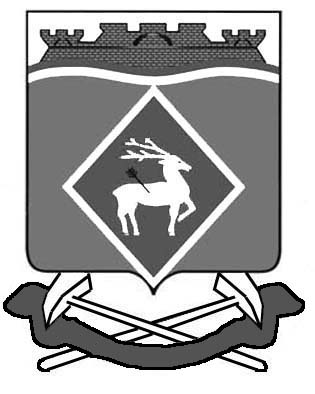 РОССИЙСКАЯ ФЕДЕРАЦИЯРОСТОВСКАЯ ОБЛАСТЬМУНИЦИПАЛЬНОЕ ОБРАЗОВАНИЕ«ШОЛОХОВСКОЕ ГОРОДСКОЕ ПОСЕЛЕНИЕ»СОБРАНИЕ ДЕПУТАТОВ ШОЛОХОВСКОГО ГОРОДСКОГО ПОСЕЛЕНИЯР Е Ш Е Н И Е.03.2018  № р.п. ШолоховскийОб утверждении местных нормативов градостроительного проектирования Шолоховского городского поселения Белокалитвинского района Ростовской областиВ соответствии со статьей 29.4 Градостроительного кодекса Российской Федерации, Федеральным законом от 06 октября 2003 года № 131-ФЗ «Об общих принципах организации местного самоуправления в Российской Федерации», постановлением Администрации Шолоховского городского поселения от 05.05.2016 г. № 122«Об утверждении порядка подготовки, утверждения и внесения изменений в нормативы градостроительного проектирования муниципального образования «Шолоховское городское поселение», Собрание депутатов Шолоховского городского поселенияРЕШИЛО:1. Утвердить местные нормативы градостроительного проектирования Шолоховского городского поселения Белокалитвинского района Ростовской области согласно приложению к настоящему решению.2. Настоящее решение вступает в силу после его официального опубликования.3. Контроль за исполнением настоящего решения оставляю за собой.Председатель Собрания депутатов – глава Шолоховскогогородского поселения                                                                     Н.А. ВойноваПриложениек решению Собрания депутатов Шолоховского городского поселения от  2018 года № «Об утверждении местных нормативовградостроительного проектированияШолоховского городского поселенияБелокалитвинского района Ростовской области»МЕСТНЫЕ НОРМАТИВЫ ГРАДОСТРОИТЕЛЬНОГО ПРОЕКТИРОВАНИЯШОЛОХОВСКОГО ГОРОДСКОГО ПОСЕЛЕНИЯБЕЛОКАЛИТВИНСКОГО РАЙОНАЧАСТЬ 1. ОСНОВНАЯ ЧАСТЬ (РАСЧЕТНЫЕ ПОКАЗАТЕЛИ)1. Расчетные показатели по объектам местного значения в области электро-, и газоснабжения поселений, электро-, тепло-, газо- и водоснабжения населения, водоотведения 2. Расчетные показатели по объектам местного значения в области автомобильных дорог местного значения в границах муниципального района3. Расчетные показатели по объектам местного значения в области образования4. Расчетные показатели по объектам местного значения в области здравоохранения5. Расчетные показатели по объектам местного значения в области физической культуры и массового спорта6. Расчетные показатели по объектам местного значения в области сбора и транспортировке твердых коммунальных отходов 7. Расчетные показатели по объектам местного значения в области жилищного строительстваПредельные размеры земельных участков:Предельные значения коэффициентов застройки и коэффициентов плотности застройки для территории элемента планировочной структуры жилой зоны:Расчетную плотность населения на территориях, предназначенных для индивидуального и малоэтажного (блокированного) жилищного строительства:Расчетная жилищная обеспеченность:Предельно допустимые показатели застройки (Кз и Кпз) земельного участка на территории жилой зоны при малоэтажной застройке:В элементах планировочной структуры жилых зон, в не зависимости от типа застройки, необходимо предусматривать размещение площадок общего пользования различного назначения с учетом демографического состава населения. При этом общая площадь территории, занимаемой площадками для игр детей, отдыха взрослого населения и занятий физкультурой, должна быть не менее 10% общей площади элемента планировочной структуры жилой зоны. Расчетные показатели площадок общего пользования:Площадь озелененной территории элемента планировочной структуры многоквартирной застройки жилой зоны (без учета участков школ и детских дошкольных учреждений) должна составлять не менее 6 м2 на 1 человека, или не менее 25% площади его территории.8. Расчетные показатели по объектам местного значения в области охраны общественного порядка9. Расчетные показатели по объектам местного значения в области погребения и похоронного дела10. Расчетные показатели по объектам местного значения в области социально-культурного и коммунально-бытового обслуживания11. Расчетные показатели по объектам местного значения в области отдыха и туризмаЧАСТЬ 2. МАТЕРИАЛЫ ПО ОБОСНОВАНИЮ РАСЧЕТНЫХ ПОКАЗАТЕЛЕЙ1. Цели и задачи нормативов градостроительного проектирования Шолоховского городского поселения1.1. Местные нормативы градостроительного проектирования муниципального образования «Шолоховское городское поселение» (далее местные нормативы градостроительного проектирования) подготовлены на основании:1) Градостроительного кодекса Российской Федерации от 29 декабря 2004 №190- ФЗ;2) Постановления Администрации Шолоховского городского поселения от 22.09.2017 №187 «О разработке проекта местных нормативов градостроительного проектирования муниципального образования «Шолоховское городское поселение».1.2. Местные нормативы градостроительного проектирования подготовлены в соответствии:1) Градостроительным кодексом Российской Федерации; 2) Постановлением Администрации Шолоховского городского поселения от 05.05.2016 «Об утверждении порядка подготовки, утверждения и внесения изменений в нормативы градостроительного проектирования муниципального образования «Шолоховское городское поселение».1.3. Местные нормативы градостроительного проектирования подготовлены в целях обеспечения:1) благоприятных условий жизнедеятельности населения Шолоховского городского поселения; 2) пространственного развития территории, соответствующего качеству жизни населения, предусмотренному документами планирования социально-экономического развития территории.1.4. Местные нормативы градостроительного проектирования решают следующие задачи:1) определение перечня объектов местного значения муниципального района, исходя из установленных федеральными законами, законами Ростовской области, уставом Шолоховского городского поселения полномочий органов местного самоуправления по решению вопросов местного значения, в отношении которых могут быть утверждены расчетные показатели минимально допустимого уровня обеспеченности и расчетные показатели максимально допустимого уровня территориальной доступности таких объектов для населения муниципального района;2) установление минимального набора расчетных показателей, которые необходимы при разработке градостроительной документации муниципального образования на основе нормативных документов и документов планирования социально-экономического развития территории и устанавливают в отношении одного или нескольких видов объектов местного значения городского поселения совокупность расчетных показателей минимально допустимого уровня обеспеченности такими объектами, относящимися к областям, указанным в части 5 статьи 23 Градостроительного Кодекса РФ и иными объектами местного значения муниципального района населения муниципального района, и расчетных показателей максимально допустимого уровня территориальной доступности таких объектов для населения муниципального района; 3) обеспечение оценки качества градостроительной документации в плане соответствия её решений целям повышения качества жизни населения;4) обеспечение постоянного контроля соответствия проектных решений градостроительной документации изменяющимся социально-экономическим условиям на территории. 1.5. Местные нормативы градостроительного проектирования подготовлены с учетом:1) социально-демографического состава и плотности населения на территории;2) планов и программ комплексного социально-экономического развития;3) предложений органов местного самоуправления.1.6. Местные нормативы градостроительного проектирования включают в себя:1) основную часть (расчетные показатели минимально допустимого уровня обеспеченности объектами, предусмотренными частью 3 статьи 29.2 Градостроительного кодекса РФ, населения муниципального образования и расчетные показатели максимально допустимого уровня территориальной доступности таких объектов для населения муниципального образования);2) материалы по обоснованию расчетных показателей, содержащихся в основной части местных нормативов градостроительного проектирования; 3) правила и область применения расчетных показателей, содержащихся в основной части местных нормативов градостроительного проектирования. 2. Общие сведения о территории Шолоховского городского поселения, социально-демографическом составе и плотности населения, планах и программах комплексного социально-экономического развития, предложениях органов местного самоуправления 2.1. Шолоховское городское поселение расположено в восточной части Белокалитвинского района и граничит: на севере – с Рудаковским сельским поселением, на востоке – с Тацинским районам,  на юге и западе – с Горняцким сельским поселением.  Статус и границы муниципального образования «Шолоховское городское поселение» (далее также – Шолоховское городское поселение) определены Областным законом от 14 декабря 2004 года № 218-ЗС «Об установлении границ и наделении соответствующим статусом муниципального образования «Белокалитвинский район» и муниципальных образований в его составе». Административным центром поселения является р.п. Шолоховский. В составе Шолоховского городского поселения другие населенные пункты отсутствуют. Расстояние до районного центра г. Белая Калитва – 25  км. 2.2. Структура жилищного фонда Шолоховского городского поселения в динамике за пять лет представлена в таблице 2.1.Таблица 2.1.Структура жилищного фонда Шолоховского городского поселения2.3. Социально-демографический состав населения Шолоховского городского поселения в динамике за пять лет представлен в таблице 2.2.Таблица 2.2.Сведения о социально-демографическом составе населения Шолоховского городского поселения 2.4. Характеристика плотности населения на территории Шолоховского городского поселения отражена в таблице 2.3. Таблица 2.3. Плотность населения Шолоховского городского поселенияПо состоянию на 01.01.2017 г. в Шолоховском городском поселении проживает 9306 человека. Доля лиц пенсионного возраста составляет по поселению 45,13%. В дальнейшем, прогнозируется снижение численности населения в трудоспособном возрасте. 2.5. В целях комплексного развития систем социальной инфраструктуры поселений, входящих в состав муниципального образования «Шолоховского городского поселения» в 2013 году приняты и реализуются следующая программы: 1) Программа комплексного развития систем коммунальной инфраструктуры муниципального образования «Шолоховское городское поселение» Шолоховского городского поселения на 2011-2029 годы»2.6. Правовую, нормативную и методическую базу для разработки проекта местных нормативов градостроительного проектирования составляют: 1) Градостроительный кодекс Российской Федерации от 29 декабря 2004 №190-ФЗ;2) Федеральный закон от 06.10.2003 № 131-ФЗ «Об общих принципах местного самоуправления в РФ»;3) СП 42.13330.2011 «СНиП 2.07.01-89*. Градостроительство. Планировка и застройка городских и сельских поселений»;4) Областной закон Ростовской области от 26.12.2007 № 853-ЗС «О градостроительной деятельности в Ростовской области»;5) Постановление министерства строительства, архитектуры и территориального развития Ростовской области от 09.08.2016 № 9 «Об утверждении нормативов градостроительного проектирования Ростовской области»;6) Приказ министерства строительства, архитектуры и территориального развития Ростовской области от 24.10.2016 № 158 «Об утверждении методических рекомендаций по подготовке местных нормативов градостроительного проектирования муниципальных образований Ростовской области»;7)  Постановления Администрации Шолоховского городского поселения от 22.09.2017 №187 «О разработке проекта местных нормативов градостроительного проектирования муниципального образования «Шолоховское городское поселение».8) Иные нормативные правовые и нормативные технические документы. Нормативные и правовые акты применяются в редакциях, действующих во время разработки проектной документации.2.7. Градостроительное развитие Шолоховского городского поселения осуществляется на основании документов территориального планирования, градостроительного зонирования, планировки территории, подготовленных в соответствии с Градостроительным кодексом Российской Федерации (далее ГрК РФ). Документы территориального планирования Шолоховского городского поселения являются обязательными для органов местного самоуправления при принятии ими решений и реализации таких решений. 2.8. Местные нормативы градостроительного проектирования разработаны с учетом природно-климатических, социально-экономических, территориально-пространственных и иных особенностей Шолоховского городского поселения. 3. Объекты местного значения Шолоховского городского поселения3.1. К объектам местного значения Шолоховского городского поселения относятся объекты капитального строительства, иные объекты, территории, которые необходимы для осуществления органами местного самоуправления Шолоховского городского поселения полномочий по вопросам местного значения и в пределах переданных государственных полномочий в соответствии с федеральными законами, законами Ростовской области, Уставом Шолоховского городского поселения и оказывают существенное влияние на социально-экономическое развитие Шолоховского городского поселения. Перечни объектов местного значения Шолоховского городского поселения в настоящих местных нормативах градостроительного проектирования определяются исходя из установленных федеральными законами полномочий органов местного самоуправления по решению вопросов местного значения, а также с учетом перечня объектов в соответствии с приложением к приказу Минэкономразвития России от 07.12.2016 №793 и технологических особенностей функционирования соответствующей сферы жизнедеятельности. 3.2. До принятия закона Ростовской области определяющего перечень объектов местного значения Шолоховского городского поселения, относящихся к областям, указанным в пункте пункте 1 части 5 статьи 23 ГрК РФ и подлежащих отображению на схеме территориального планирования муниципального района, соответствующий перечень объектов местного значения определяется настоящими местными нормативами градостроительного проектирования. После принятия закона Ростовской области определяющего перечень объектов местного значения городского поселения, относящихся к областям, указанным в пункте 1 части 5 статьи 23 ГрК РФ и подлежащих отображению на схемах генерального плана городского поселения, в случае необходимости, в настоящие местные нормативы градостроительного проектирования вносятся соответствующие изменения.3.3. Вопросы местного значения Шолоховского городского поселения определены частью 3 статьи 14 Федерального закона от 06.10.2003 г. № 131-ФЗ "Об общих принципах организации местного самоуправления в Российской Федерации" (далее №131-ФЗ), статьей 12 Главы 3 закона Ростовской области от 27.12.2005 г. № 436-ЗС "О местном самоуправлении в Ростовской области" (далее №436-ЗС), Уставом муниципального образования "Шолоховское городское поселение", принятым решением Собрания депутатов Шолоховского городского поселения от 23.10.2015 №127.В соответствии с уставом к вопросам местного значения Шолоховского городского поселения относятся: 1) составление и рассмотрение проекта бюджета Шолоховского городского поселения, утверждение и исполнение бюджета Шолоховского городского поселения, осуществление контроля за его исполнением, составление и утверждение отчета об исполнении данного бюджета;2) установление, изменение и отмена местных налогов и сборов Шолоховского городского поселения;3) владение, пользование и распоряжение имуществом, находящимся в муниципальной собственности Шолоховского городского поселения;4) организация в границах Шолоховского городского поселения электро-, тепло-, газо- и водоснабжения населения, водоотведения, снабжения населения топливом в  пределах полномочий, установленных законодательством Российской Федерации;5) дорожная деятельность в отношении автомобильных дорог местного значения в границах  Шолоховского городского поселения и обеспечение безопасности дорожного движения на них, включая создание и обеспечение функционирования парковок (парковочных мест), осуществление муниципального контроля за сохранностью автомобильных дорог местного значения в границах Шолоховского городского поселения, а также осуществление иных полномочий в области использования автомобильных дорог и осуществления дорожной деятельности в соответствии с законодательством Российской Федерации;6) обеспечение проживающих в Шолоховском городском поселении и нуждающихся в жилых помещениях малоимущих граждан жилыми помещениями, организация строительства и содержания муниципального жилищного фонда, создание условий для жилищного строительства, осуществление муниципального жилищного контроля, а также иных полномочий органов местного самоуправления в соответствии с жилищным законодательством;7) создание условий для предоставления транспортных услуг населению и организация транспортного обслуживания населения в границах Шолоховского городского поселения;8) участие в профилактике терроризма и экстремизма, а также в минимизации и (или) ликвидации последствий проявлений терроризма и экстремизма в границах Шолоховского городского поселения;9) создание условий для реализации мер, направленных на укрепление межнационального и межконфессионального согласия, сохранение и развитие языков и культуры народов Российской Федерации, проживающих на территории поселения, социальную и культурную адаптацию мигрантов, профилактику межнациональных (межэтнических) конфликтов;10) участие в предупреждении и ликвидации последствий чрезвычайных ситуаций в границах Шолоховского городского поселения;11) обеспечение первичных мер пожарной безопасности в границах Шолоховского городского поселения;12) создание условий для обеспечения жителей Шолоховского городского поселения услугами связи, общественного питания, торговли и бытового обслуживания;13) организация библиотечного обслуживания населения, комплектование и обеспечение сохранности библиотечных фондов библиотек Шолоховского городского поселения;14) создание условий для организации досуга и обеспечения жителей Шолоховского городского поселения услугами организаций культуры;15) сохранение, использование и популяризация объектов культурного наследия (памятников истории и культуры), находящихся в собственности Шолоховского городского поселения, охрана объектов культурного наследия (памятников истории и культуры) местного (муниципального) значения, расположенных на территории Шолоховского городского поселения;16) создание условий для развития местного традиционного народного художественного творчества, участие в сохранении, возрождении и развитии народных художественных промыслов в Шолоховском городском поселении;17) обеспечение условий для развития на территории Шолоховского городского поселения физической культуры и массового спорта, организация проведения официальных физкультурно-оздоровительных и спортивных мероприятий Шолоховского городского поселения;18) создание условий для массового отдыха жителей Шолоховского городского поселения и организация обустройства мест массового отдыха населения, включая обеспечение свободного доступа граждан к водным объектам общего пользования и их береговым полосам;19) формирование архивных фондов Шолоховского городского поселения;20)  участие в организации в деятельности по сбору (в том числе раздельному) и транспортированию твердых бытовых отходов;21)  утверждение правил благоустройства территории Шолоховского городского поселения, устанавливающих в том числе требования по содержанию зданий (включая жилые дома), сооружений и земельных участков, на которых они расположены, к внешнему виду фасадов и ограждений соответствующих зданий и сооружений, перечень работ по благоустройству и периодичность их выполнения; установление порядка участия собственников зданий (помещений в них) и сооружений в благоустройстве прилегающих территорий; организация благоустройства территории Шолоховского городского поселения (включая освещение улиц, озеленение территории, установку указателей с наименованиями улиц и номерами домов, размещение и содержание малых архитектурных форм), а также использования, охраны, защиты, воспроизводства городских лесов, лесов особо охраняемых природных территорий, расположенных в границах Шолоховского городского поселения;22) утверждение генеральных планов Шолоховского городского поселения, правил землепользования и застройки, утверждение подготовленной на основе генеральных планов Шолоховского городского поселения документации по планировке территории, выдача разрешений на строительство (за исключением случаев, предусмотренных Градостроительным кодексом Российской Федерации, иными федеральными законами), разрешений на ввод объектов в эксплуатацию при осуществлении строительства, реконструкции объектов капитального строительства, расположенных на территории Шолоховского городского поселения, утверждение местных нормативов градостроительного проектирования Шолоховского городского поселения, резервирование земель и изъятие  земельных участков в границах Шолоховского городского поселения для муниципальных нужд, осуществление муниципального земельного контроля в границах Шолоховского городского поселения, осуществление в случаях, предусмотренных Градостроительным кодексом Российской Федерации, осмотров зданий, сооружений и выдача рекомендаций об устранении выявленных в ходе таких осмотров нарушений;23) присвоение адресов объектам адресации, изменение, аннулирование адресов, присвоение наименований элементам улично-дорожной сети (за исключением автомобильных дорог федерального значения, автомобильных дорог регионального или межмуниципального значения, местного значения муниципального района), наименований элементам планировочной структуры в границах Шолоховского городского поселения, изменение, аннулирование таких наименований, размещение информации в государственном адресном реестре;24) организация ритуальных услуг и содержание мест захоронения;25) организация и осуществление мероприятий по территориальной обороне и гражданской обороне, защите населения и территории Шолоховского городского поселения от чрезвычайных ситуаций природного и техногенного характера;26) создание, содержание и организация деятельности аварийно-спасательных служб и (или) аварийно-спасательных формирований на территории Шолоховского городского поселения;27) осуществление мероприятий по обеспечению безопасности людей на водных объектах, охране их жизни и здоровья;28) создание, развитие и обеспечение охраны лечебно-оздоровительных местностей и курортов местного значения на территории Шолоховского городского поселения, а также осуществление муниципального контроля в области использования и охраны особо охраняемых природных территорий местного значения;29) содействие в развитии сельскохозяйственного производства, создание условий для развития малого и среднего предпринимательства;30) организация и осуществление мероприятий по работе с детьми и молодежью в Шолоховском городском поселении;31) осуществление в пределах, установленных водным законодательством Российской Федерации, полномочий собственника водных объектов, информирование населения об ограничениях их использования;32) осуществление муниципального лесного контроля;33) оказание поддержки гражданам и их объединениям, участвующим в охране общественного порядка, создание условий для деятельности народных дружин;34) оказание поддержки социально ориентированным некоммерческим организациям в пределах полномочий, установленных статьями 311, 313 Федерального закона от 12 января 1996 года № 7-ФЗ «О некоммерческих организациях»;35) предоставление помещения для работы на обслуживаемом административном участке Шолоховского городского поселения сотруднику, замещающему должность участкового уполномоченного полиции;36) до 1 января 2017 года предоставление сотруднику, замещающему должность участкового уполномоченного полиции, и членам его семьи жилого помещения на период выполнения сотрудником обязанностей по указанной должности;37) обеспечение выполнения работ, необходимых для создания искусственных земельных участков для нужд Шолоховского городского поселения, проведение открытого аукциона на право заключить договор о создании искусственного земельного участка в соответствии с федеральным законом; 38) осуществление мер по противодействию коррупции в границах Шолоховского городского поселения;39) участие в соответствии с Федеральным законом от 24.07.2007  № 221-ФЗ «О государственном кадастре недвижимости» в выполнении комплексных кадастровых работ.3.4. В настоящих местных нормативах градостроительного проектирования расчетные показатели минимально допустимого уровня обеспеченности и максимального допустимого уровня территориальной доступности объектами местного значения населения Шолоховского городского поселения, устанавливаются в следующих областях:1) электро-, и газоснабжения поселений, электро-, тепло-, газо- и водоснабжения населения, водоотведения;2) автомобильных дорог местного значения в границах городского поселения; 3) образования;4) здравоохранения;5) физической культуры и массового спорта;6) сбора, транспортировке,  размещению твердых коммунальных отходов;7) иные области в связи с решением вопросов местного значения городского поселения:7.1.) жилищного строительства;7.2.) гражданской обороны, предупреждения и ликвидации последствий чрезвычайных ситуаций;7.3.) охраны общественного порядка; 7.4.) погребения и похоронного дела;7.5.) социально-культурного и коммунально-бытового обслуживания;7.6.) отдыха и туризма.3.5. В настоящих местных нормативах градостроительного проектирования вопросы местного значения Шолоховского городского поселения, для решения которых, при осуществлении соответствующих полномочий органами местного самоуправления Шолоховского городского поселения, необходимо предусмотреть отображение объектов местного значения, отнесенных к соответствующим областям, на схемах генерального плана Шолоховского городского поселения.4. Обоснование расчетных показателей4.1. В настоящих местных нормативах градостроительного проектирования устанавливаются следующие расчетные показатели объектов местного значения Шолоховского городского поселения:1) минимально допустимого уровня обеспеченности;2) максимально допустимого уровня территориальной доступности; 3) расчетные параметры размеров земельных участков;4) иные показатели.4.2. В отношении объектов местного значения могут быть утверждены один или несколько видов расчетных показателей.4.3. Расчетные показатели могут быть установлены в отношении одного или нескольких объектов местного значения Шолоховского городского поселения, относящихся к областям указанным в части 3.4. настоящих местных нормативов градостроительного проектирования. 4.4. При определении расчетных показателей на обязательной основе применяются утвержденные постановлением Правительства Российской Федерации от 26.12.2014г. №1521 национальные стандарты и своды правил (части таких стандартов и сводов правил), в результате применения которых на обязательной основе обеспечивается соблюдение требований Федерального закона «Технический регламент о безопасности зданий и сооружений».4.5. В случае утверждения региональных нормативов градостроительного проектирования Ростовской области, содержащих более высокие предельные значения расчетных показателей минимально допустимого уровня обеспеченности и расчетных показателей максимально допустимого уровня территориальной доступности объектов местного значения для населения Шолоховского городского поселения, чем содержащиеся в настоящих местных нормативах градостроительного проектирования, применяются соответствующие региональные нормативы градостроительного проектирования Ростовской области. 4.6. Расчетные показатели объектов местного значения в области электро-, и газоснабжения поселений, электро-, тепло-, газо- и водоснабжения населения, водоотведения. В отношении объектов местного значения, относящихся к области электро-, и газоснабжения поселений, электро-, тепло-, газо- и водоснабжения населения, водоотведения, устанавливаются следующие показатели обеспеченности населения Шолоховского городского поселения:1) обеспеченность электроснабжением населения Шолоховского городского поселения – 100%.2) обеспеченность газоснабжением населения Шолоховского городского поселения – 100%.3) обеспеченность теплоснабжением населения (потребителей тепловой энергии) Шолоховского городского поселения – 100%.4) обеспеченность водоснабжением населения Шолоховского городского поселения – 100%.5) обеспеченность водоотведением населения Шолоховского городского поселения – 100%.В целях определения расчетных показателей потребности в инженерно-техническом обеспечении населения Шолоховского городского поселения, необходимо руководствоваться: 1) Для определения расчетных значений показателей установленной мощности для потребителей электрической энергии:- укрупненными показатели электропотребления в соответствии с приложением Н СП 42.13330.2011 «СНиП 2.07.01-89* «Градостроительство. Планировка и застройка городских и сельских поселений»; - приложением к постановлению Региональной службы по тарифам в Ростовской области от 25.03.2014г. №10/1 «О внесении изменений в постановление Региональной службы по тарифам Ростовской области от 05.08.2013 № 28/1 «Об установлении социальной нормы потребления электрической энергии (мощности) в Ростовской области»;- РД 34.20.185-94 «Инструкция по проектированию городских электрических сетей»;- СП 31-110-2003 «Проектирование и монтаж электроустановок жилых и общественных зданий».Размеры земельных участков понизительных подстанций2) Для определения расчетных значений показателей потребности в тепловой энергии и газе:- СП 131.13330.2012 «Свод правил. Строительная климатология»; - СП 41-104-2000 «Проектирование автономных источников теплоснабжения»; - МДК 4-05.2004 «Методика определения потребности в топливе, электрической энергии и воде при производстве и передаче тепловой энергии и теплоносителей в системах коммунального теплоснабжения»; - СП 42-101-2003 «Общие положения по проектированию и строительству газораспределительных систем из металлических и полиэтиленовых труб». - СП 30.13.330.2012 «Свод правил. Внутренний водопровод и канализация зданий»;- СП 124.13330.2012 "СНиП 41-02-2003 "Тепловые сети".Размеры земельных участков котельныхРазмеры земельных участков для размещения газонаполнительных станций (ГНС) (не более)Размеры земельных участков для размещения газонаполнительных пунктов (ГНП) (не более) – 0,6 га.3) Для определения расчетных значений показателей водопотребления:- СП 31.13330.2012 «Свод правил. Водоснабжение. Наружные сети и сооружения»; В том числе для нужд пожаротушения:- СП 5.13130.2009 «Системы противопожарной защиты. Установки пожарной сигнализации и пожаротушения автоматические»;- СП 8.13130.2009 «Системы противопожарной защиты. Источники наружного противопожарного водоснабжения. Требования пожарной безопасности»;- СП 10.13130.2009 «Системы противопожарной защиты. Внутренний противопожарный водопровод. Требования пожарной безопасности»;4) Для определения расчетных значений показателей водоотведения:- СП 31.13330.2012 «СНиП 2.04.02-84*. Водоснабжение. Наружные сети и сооружения»- СП 32.13330.2012 "СНиП 2.04.03-85 "Канализация. Наружные сети и сооружения";- показателями суточного объема поверхностного стока в соответствии с пунктом 12.5 СП 42.13330.2011 «СНиП 2.07.01-89* «Градостроительство. Планировка и застройка городских и сельских поселений».Размеры земельных участков для размещения станций очистки водыРазмеры земельных участков для размещения очистных сооружений канализации 4.7. Расчетные показатели объектов местного значения в области автомобильных дорог местного значения в границах поселения. К объектам местного значения, в области автомобильных дорог местного значения относятся: 1) Дорога обычного типа местного значения;2) Мост, путепровод;3) Стоянка транспортных средств (парковка);4) Объекты улично-дорожной сети населенного пункта: - Дорога в населенном пункте;- Улица;- Проезд;- Площадь;- Съезд;- Аллея;- Велосипедная дорожка;- Пешеходный переход5) Автостанция;6) Автобусный парк;7) Автозаправочная станция;8) Автогазозаправочная станция;9) Станция технического обслуживания;10) Автомойка;11) Автокемпинг, мотель12) Остановка автобуса.К автомобильным дорогам обычного типа местного значения в соответствии с ГОСТ Р 52398-2005 относят автомобильные дороги, не отнесенные к классам «автомагистраль» и «скоростная дорога»: - имеющие единую проезжую часть или с центральной разделительной полосой;- доступ на которые возможен через пересечения и примыкания в разных и одном уровне, расположенные для дорог категорий IB, II, III не чаще, чем через 600 м, для дорог категории IV не чаще, чем через 100 м, категории V- 50 м друг от друга.К автомобильным дорогам в границах населенного пункта р.п. Шолоховский относятся автомобильные дороги – IV и V категории.Таблица 4.1.Техническая классификация автомобильных дорог Шолоховского городского поселения Технические параметры элементов поперечного профиля проезжей части и земляного полотна автомобильных дорог Шолоховского городского поселения принимаются по ГОСТ Р 52399-2005 «Геометрические элементы автомобильных дорог», в соответствии с таблицей 4.2.Таблица 4.2.Параметры элементов поперечного профиля проезжей части и земляного полотна автомобильных дорог Шолоховского городского поселенияРасчетные параметры автомобильных дорог принимаются по СП 34.13330.2012 "СНиП 2.05.02-85* "Автомобильные дороги" в соответствии с таблицей 4.3.Таблица 4.3.Расчетные параметры автомобильных дорог Обоснования расчетных показателей минимально допустимого уровня обеспеченности для населения объектами местного значения Шолоховского городского поселения в области автомобильных дорог местного значения в границах поселения и расчетных показателей максимально допустимого уровня территориальной доступности таких объектов, в отношении которых устанавливаются такие показатели настоящими местными нормативами градостроительного проектирования, представлены в таблице 4.4. Таблица 4.4.Обоснование расчетных показателей в области автомобильных дорог местного значения в границах городского поселенияРазмеры земельных участков одноэтажных гаражей и стоянок транспортных средств, следует принимать в соответствии с таблицей 4.5.Таблица 4.5.Обеспеченность специализированными парковочными местами маломобильных групп населения следует принимать в соответствии с таблицей 4.6.Таблица 4.6.Расчетную обеспеченность объектов местного значения стоянками автомобилей следует принимать не менее, указанных в таблице 4.7.Таблица 4.7.Расстояние до ближайшей остановки общественного пассажирского транспорта от жилых домов, объектов массового посещения и зон массового отдыха населения следует принимать в соответствии с таблицей 4.8.Таблица 4.8.4.8. Расчетные показатели объектов местного значения в области образования настоящими местными нормативами градостроительного проектирования устанавливаются в отношении: дошкольных образовательных учреждений, общеобразовательных учреждений, образовательное учреждение дополнительного образования для детей, вечерних (сменных) образовательных учреждений, специальных (коррекционных) образовательных учреждений для обучающихся, воспитанников с ограниченными возможностями здоровья, общеобразовательной школы-интерната, образовательного учреждения для детей-сирот, оставшихся без попечения родителей, оздоровительного образовательного учреждения санаторного типа, детских, молодежных лагерей, образовательного учреждения среднего профессионального образования. В соответствии с приложением «Ж» СП 42.13330.2011 уровень обеспеченности дошкольных образовательных учреждений и общеобразовательных учреждений устанавливается в зависимости от демографической структуры поселения, таким образом, уровень обеспеченности дошкольными образовательными учреждениями вычисляется по формуле: НДОУ = 1000 × (B×O)  (1),где HДОУ – норматив обеспеченности дошкольными образовательными учреждениями, место на 1 тыс. человек;B – возрастной коэффициент;O – коэффициент охвата целевой группы потребителей услугой.По данным администрации Шолоховского городского поселения (таблица 2.2.) на период подготовки местных нормативов градостроительного проектирования возрастной коэффициент составляет 0,041. Коэффициент охвата целевой группы потребителей услугой принят на уровне 0,85.НДОУ= 1000×(0,041×0,85)=35 мест на 1000 жителей.В связи с тем, что Методические рекомендации по подготовке местных нормативов градостроительного проектирования муниципальных образований Ростовской области (Приложение к приказу министерства строительства, архитектуры и территориального развития Ростовской области от 24.10.2016 № 158) содержат более высокое значение обеспеченности населения дошкольными образовательными учреждениями, в настоящих местных нормативах принимается рекомендуемое значение минимальной обеспеченности 41 место на 1000 жителей (таблица 3.1 Методические рекомендации по подготовке местных нормативов градостроительного проектирования муниципальных образований Ростовской области).Уровень обеспеченности Общеобразовательными учреждениями вычисляется по формуле: НОУ = 1000 × (B1×O1 + B2×O2)    (2), где HОУ – норматив обеспеченности общеобразовательными организациями, учащиеся на 1 тыс. человек;B1, В2 –возрастные коэффициенты (7-15 лет, 15-18 лет);O1, О2 – коэффициенты охвата целевой группы потребителей услугой.По данным администрации Шолоховского городского поселения (таблица 2.2.) на период подготовки местных нормативов градостроительного проектирования возрастной коэффициент В1 составил 0,01 и В2 составил 0,04. Коэффициент охвата целевой группы потребителей средним неполным образованием составил 1, средним образованием – 0,75.НОУ =1000×(0,099×1+ 0,026 ×0,75) = 119 мест на 1000 чел. Обоснование расчетных показателей объектов местного значения в области образования представлено в таблице 4.9. Таблица 4.9.Обоснование расчетных показателей в области образования4.9. Расчетные показатели объектов местного значения в области здравоохранения настоящими местными нормативами градостроительного проектирования устанавливаются в отношении: больницы; амбулаторно-поликлинического учреждения; фельдшерско-акушерского пункта; станция скорой медицинской помощи. Обоснование расчетных показателей объектов местного значения в области образования представлено в таблице 4.10.Таблица 4.10.Обоснование расчетных показателей в области здравоохранения4.10. Расчетные показатели объектов местного значения в области физической культуры и массового спорта настоящими местными нормативами устанавливаются в отношении следующих объектов: спортивный зал, плоскостные сооружения (спортивные площадки), бассейны крытые и открытые общего пользования. Обоснование расчетных показателей объектов местного значения в области физической культуры и массового спорта представлено в таблице 4.11.Таблица 4.11.Обоснование расчетных показателей в области физической культуры и массового спорта4.11. Расчетные показатели объектов местного значения в области сбора, транспортировке твердых коммунальных отходов настоящими местными нормативами устанавливаются в отношении следующих объектов: контейнеры, бункеры, специализированные площадки сбора ТКО; приемные пункты сбора вторичного сырья; мусороперегрузочных станций (МПС).Обоснование расчетных показателей объектов местного значения в области сбора, транспортировке, размещению твердых коммунальных отходов представлено в таблице 4.12. Таблица 4.12.Обоснование расчетных показателей в области сбора, транспортировке, размещению твердых коммунальных отходов 4.12. Расчетные показатели объектов местного значения в области жилищного строительства.При формировании жилых территорий выделяются жилые зоны, предназначенные для размещения жилых зданий различных типов: 1) индивидуальной жилой застройки (усадебного и коттеджного типа);2) блокированной жилой застройки;3) малоэтажной многоквартирной жилой застройки (до 4 этажей, включая мансардный);4) среднеэтажной многоквартирной жилой застройки (от 5 до 8 этажей, включая мансардный).Для предварительного определения необходимой площади жилых зон допускается принимать укрупненные показатели в расчете на 1000 человек, при средней расчетной жилищной обеспеченности 20 м2/чел: Для предварительного определения общих размеров жилых зон допускается принимать укрупненные показатели в расчете на 1000 чел.: в городах - при средней этажности жилой застройки до 3 этажей - 10 га для застройки без земельных участков и 20 га - для застройки с участком; от 4 до 8 этажей - 8 га. При определении площади жилой зоны исключаются не пригодные для застройки территории – овраги, крутые склоны, земельные участки учреждений и предприятий обслуживания межселенного значения (эпизодического обслуживания).К жилым зонам также относятся территории садово-дачной застройки, расположенной в пределах границ населенных пунктов. Развитие социальной, транспортной и инженерной инфраструктур в отношении этих зон необходимо предусматривать в объемах, обеспечивающих на перспективу возможность постоянного проживания.В населенных пунктах Шолоховского городского поселения следует предусматривать преимущественно зоны малоэтажной и индивидуальной жилой застройки с приусадебными земельными участками. Предельные размеры земельных участков, приведены в таблице 4.13.Таблица 4.13.Предельные значения коэффициентов застройки и коэффициентов плотности застройки для территории элемента планировочной структуры жилой зоны, приведены в таблице 4.14.Таблица 4.14.Расчетную плотность населения на территориях, предназначенных для индивидуального и малоэтажного (блокированного) жилищного строительства, принимается по таблице 4.15.Таблица 4.15.Расчетная жилищная обеспеченность (м2 общей площади квартиры на 1 чел.):- муниципальное жилье – 18 м2;- общежитие (не менее) – 6 м2.- расчетные показатели жилищной обеспеченности для индивидуальной жилой застройки не нормируются.Предельно допустимые показатели застройки (Кз и Кпз) земельного участка на территории жилой зоны при малоэтажной застройке, приведен в таблице 4.16.Таблица 4.16.Нормативный размер земельного участка для размещения жилой застройки на свободной территории рассчитывается в соответствии с формулой по показателям таблицы 4.17. Нормативный размер земельного участка при развитии застроенных территорий рассчитывается в соответствии с формулой по показателям таблицы 4.17.S норм. = S общ. х У зд.,где S норм. - нормативный размер земельного участка, м2;S общ. - общая площадь жилых помещений в проектируемом комплексе;Таблица 4.17.Таблица 4.18.Расчетная плотность населения микрорайона при многоквартирной комплексной застройке и средней жилищной обеспеченности 20 м2 на 1 чел. не должна превышать 450 чел/га. В элементах планировочной структуры жилых зон, в не зависимости от типа застройки, необходимо предусматривать размещение площадок общего пользования различного назначения с учетом демографического состава населения. Расчетные показатели площадок общего пользования приведены в таблице 4.19., при этом общая площадь территории, занимаемой площадками для игр детей, отдыха взрослого населения и занятий физкультурой, должна быть не менее 10% общей площади элемента планировочной структуры жилой зоны.Таблица 4.19.Площадь озелененной территории элемента планировочной структуры многоквартирной застройки жилой зоны (без учета участков школ и детских дошкольных учреждений) должна составлять не менее 6 м2 на 1 человека, или не менее 25% площади территории квартала (микрорайона). Удаление отходов с территорий малоэтажной жилой застройки следует проводить путем вывозки бытового мусора от площадок с контейнерами для отходов, расстояние от которых до границ участков жилых домов, детских учреждений, озелененных площадок следует устанавливать не менее 50 м, но не более 100 м.4.13. Расчетные показатели объектов местного значения в области гражданской обороны, предупреждения и ликвидации последствий чрезвычайных ситуаций настоящими местными нормативами градостроительного проектирования не устанавливаются. К объектам гражданской обороны относятся убежища, противорадиационные укрытия, специализированные складские помещения для хранения имущества гражданской обороны, санитарно-обмывочные пункты, станции обеззараживания одежды и транспорта, а также иные объекты, предназначенные для обеспечения проведения мероприятий по гражданской обороне. Специализированные складские помещения создаются для хранения средств индивидуальной защиты, приборов радиационной и химической разведки, дозиметрического контроля и другого имущества гражданской обороны. Создание объектов гражданской обороны в мирное время осуществляется на основании планов, разрабатываемых федеральными органами исполнительной власти и органами исполнительной власти субъектов Российской Федерации и согласованных с Министерством Российской Федерации по делам гражданской обороны, чрезвычайным ситуациям и ликвидации последствий стихийных бедствий и Министерством экономики Российской Федерации на основании Постановления Правительства РФ от 29 ноября 1999 г. N 1309 "О порядке создания убежищ и иных объектов гражданской обороны".Параметры обеспеченности населения пожарными депо устанавливаются в соответствии с НПБ 101-95 «Нормы проектирования объектов пожарной охраны».4.14. Расчетные показатели объектов местного значения в области охраны общественного порядка настоящими местными нормативами устанавливаются в отношении следующих объектов: отделение полиции (пункт охраны правопорядка).Обоснование расчетных показателей объектов местного значения в области охраны общественного порядка представлено в таблице 4.20.Таблица 4.20.Обоснование расчетных показателей в области охраны общественного порядка4.15. Расчетные показатели объектов местного значения в области погребения и похоронного дела настоящими местными нормативами устанавливаются в отношении следующих объектов: кладбище, колумбарий, бюро ритуального обслуживания. Обоснование расчетных показателей объектов местного значения в области погребения и похоронного дела представлено в таблице 4.21.Таблица 4.21.Обоснование расчетных показателей в области погребения и похоронного дела4.16. Расчетные показатели объектов местного значения в области социально-культурного и коммунально-бытового обслуживания настоящими местными нормативами устанавливаются в отношении следующих объектов:1) Объектов связи: отделения почтовой связи и отделение банка. 2) Объектов торговли и общественного питания: стационарные магазины; не стационарные (торговые павильоны (киоски) общественного питания, продажи печатной продукции); рынки; предприятия общественного питания. 3) Объектов бытового обслуживания: предприятий по оказанию бытовых услуг (ателье, парикмахерская, мастерская сервисного обслуживания); прачечная; химчистка; баня. 4) Объектов культурного обслуживания: библиотек (центральная районная библиотека, общедоступные библиотеки, филиалы общедоступных библиотек, детские библиотеки); учреждений культуры клубного типа (дом культуры и досуга, культурно-спортивный комплекс, дворец молодежи, социально-культурный центр, национально-культурный (этно-культурный) центр, центр ремесел и промыслов, дом фольклора, дом (центр) народного творчества); передвижных центров культуры и досуга (автоклубов); информационно-методических центров, парков культуры и отдыха, выставочных залов, художественных галерей, салонов, кинотеатров, музеев. 5) объектов социального обслуживания: центр (отделение) социальной помощи на дому; дом-интернат для престарелых и инвалидов; центр социального обслуживания населения. Обоснование расчетных показателей объектов местного значения в области социально-культурного и коммунально-бытового обслуживания представлено в таблице 4.22.Таблица 4.22.Обоснование расчетных показателей в области социально-культурного и коммунально-бытового обслуживания4.17. Расчетные показатели объектов местного значения в области отдыха и туризма настоящими местными нормативами устанавливаются в отношении зон рекреационного назначения. Обоснование расчетных показателей объектов местного значения в области отдыха и туризма представлено в таблице 4.23. Таблица 4.23.Обоснование расчетных показателей в области отдыха и туризма4.19. Расчетные показатели объектов местного значения в области охраны, использования и популяризация объектов культурного наследия (памятников истории и культуры) местного значения настоящими местными нормативами не устанавливаются. 5. Нормативные ссылки- Конституция Российской Федерации.- Градостроительный кодекс Российской Федерации.- Земельный кодекс Российской Федерации.- Жилищный кодекс Российской Федерации.- Водный кодекс Российской Федерации.- Лесной кодекс Российской Федерации.- Воздушный кодекс Российской Федерации.- Федеральный закон от 6 октября 2003 г. "Об общих принципах организации местного самоуправления в Российской Федерации".- Федеральный закон от 26.03.2003 г. № 35-ФЗ "Об электроэнергетике".- Федеральный закон от 31.03.1999 г. №69-ФЗ "О газоснабжении в Российской Федерации". - Федеральный закон от 27.07.2010 г. №190-ФЗ "О теплоснабжении".- Федеральный закон от 7.12.2011 г. №416-ФЗ "О водоснабжении и водоотведении".- Федеральный закон от 8.11.2007 г. №257-ФЗ "Об автомобильных дорогах и о дорожной деятельности в Российской Федерации и о внесении изменений в отдельные законодательные акты Российской Федерации". - Федеральный закон от 29.12.2012 г. №273-ФЗ "Об образовании в Российской Федерации".- Федеральный закон от 21.11.2011 г. №323-ФЗ "Об основах охраны здоровья граждан в Российской Федерации".- Федеральный закон от 4.12.2007 г. №329-ФЗ "О физической культуре и спорте в Российской Федерации".- Федеральный закон от 24.06.1998 г. №89-ФЗ "Об отходах производства и потребления в Российской Федерации".- Федеральный закон от 12 февраля 1998 г. "О гражданской обороне".- Федеральный закон от 21 декабря 1994 г. N 68-ФЗ "О защите населения и территории от чрезвычайных ситуаций природного и техногенного характера".- Федеральный закон от 2.04.2014 г. №44-ФЗ "Об участии граждан в охране общественного порядка".- Федеральный закон от 7.02.2011 г. №3-ФЗ "О полиции".- Федеральный закон от 12.01.1996 г. №8-ФЗ "О погребении и похоронном деле".- Федеральный закон от 09.10.1992г. № 3612-1 "Основы законодательства Российской Федерации о культуре".- Федеральный закон от 29.12.1994 г. №78-ФЗ "О библиотечном деле". - Федеральный закон от 28 декабря 2013 г. №442-ФЗ "Об основах социального обслуживания граждан в Российской Федерации".- Федеральный закон от 7 июля 2003 г. №126-ФЗ "О связи".- Федеральный закон от 28 декабря 2009 г. N 381-ФЗ "Об основах государственного регулирования торговой деятельности в Российской - Федерации". - Федеральный закон от 30.12.2006 г. N 271-ФЗ «О розничных рынках и о внесении изменений в трудовой кодекс Российской Федерации». - Федеральный закон от 10 января 2002 г. N 7-ФЗ "Об охране окружающей среды". - Федеральный закон от 24 ноября 1996 г N 132-ФЗ "Об основах туристической деятельности в Российской Федерации". - Федеральный закон от 21.12.2004 № 172-ФЗ "О переводе земель или земельных участков из одной категории в другую".- Федеральный закон от 22.07.2008 № 123-ФЗ "Технический регламент о требованиях пожарной безопасности".- Федеральный закон от 30.12.2009 № 384-ФЗ "Технический регламент о безопасности зданий и сооружений".- Федеральный закон от 21.11.2011 г. №323-ФЗ «Об основах охраны здоровья в Российской Федерации». - Указ Президента Российской Федерации от 02.10.1992 № 1156 "О мерах по формированию доступной для инвалидов среды жизнедеятельности". -  Постановление Правительства Российской Федерации от 07.12.1996 № 1449 "О мерах по обеспечению беспрепятственного доступа инвалидов к информации и объектам социальной инфраструктуры". - Постановление Правительства Российской Федерации от 30.12.2003 № 794 "О единой государственной системе предупреждения и ликвидации чрезвычайных ситуаций". - Распоряжение Правительства Российской Федерации от 21.06.2010 № 1047-Р "Об утверждении перечня национальных стандартов и сводов правил (частей таких стандартов и сводов правил), в результате применения которых на обязательной основе обеспечивается соблюдение требований Федерального закона "Технический регламент о безопасности зданий и сооружений".- Распоряжение Правительства от 3.07.1996 № 1063-р «Социальные нормы и нормативы»- ГОСТ Р 52398-2005 Классификация автомобильных дорог. Основные параметры и требования- ГОСТ Р 52399-2005 Геометрические элементы автомобильных дорог- СП 89.13330.2012. Свод правил. Котельные установки. Актуализированная редакция СНиП II-35-76. - СП 18.13330.2011. Свод правил. Генеральные планы промышленных предприятий. Актуализированная редакция СНиП II-89-80*. - СП 19.13330.2011. Свод правил. Генеральные планы сельскохозяйственных предприятий. Актуализированная редакция СНиП II-97-76*. - СНиП III-10-75 Благоустройство территорий. - СП 30.13330.2012. Свод правил. Внутренний водопровод и канализация зданий. Актуализированная редакция СНиП 2.04.01-85*. - СП 31.13330.2012. Свод правил. Водоснабжение. Наружные сети и сооружения. Актуализированная редакция СНиП 2.04.02-84*. - СП 32.13330.2012. Свод правил. Канализация. Наружные сети и сооружения. Актуализированная редакция СНиП 2.04.03-85. - СП 34.13330.2012. Свод правил. Автомобильные дороги. Актуализированная редакция СНиП 2.05.02-85*. - СП 42.13330.2011. Свод правил. Градостроительство. Планировка и застройка городских и сельских поселений. Актуализированная редакция СНиП 2.07.01-89*. - СНиП 3.05.06-85 Электротехнические устройства. - СНиП 3.05.07-85 Системы автоматизации. - СП 78.13330.2012. Свод правил. Автомобильные дороги. Актуализированная редакция СНиП 3.06.03-85. - СП 47.13330.2012. Свод правил. Инженерные изыскания для строительства. - СП 113.13330.2012. Свод правил. Стоянки автомобилей. Актуализированная редакция СНиП 21-02-99*.- СП 131.13330.2012. Свод правил. Строительная климатология. Актуализированная редакция СНиП 23-01-99*. - СП 59.13330.2012. Свод правил. Доступность зданий и сооружений для маломобильных групп населения. Актуализированная редакция СНиП 35-01-2001. - СП 60.13330.2012. Свод правил. Отопление, вентиляция и кондиционирование воздуха. Актуализированная редакция СНиП 41-01-2003. - СП 62.13330.2011. Свод правил. Газораспределительные системы. Актуализированная редакция СНиП 42-01-2002. - СП 118.13330.2012. Свод правил. Общественные здания и сооружения. Актуализированная редакция СНиП 31-06-2009. - СП 41-104-2000 Проектирование автономных источников теплоснабжения. - СП 42-101-2003 Общие положения по проектированию и строительству - СН 452-73 Нормы отвода земель для магистральных трубопроводов. - СН 455-73 Нормы отвода земель для предприятий рыбного хозяйства. - СН 456-73 Нормы отвода земель для магистральных водоводов и канализационных коллекторов. - СН 459-74 Нормы отвода земель для нефтяных и газовых скважин. - СН 461-74 Нормы отвода земель для линий связи. - СН 467-74 Нормы отвода земель для автомобильных дорог. - СН 474-75 Нормы отвода земель для мелиоративных каналов. - СН 496-77 Временная инструкция по проектированию сооружений для очистки поверхностных сточных вод. - ВСН 01-89 Предприятия по обслуживанию автомобилей.- ВСН 11-94 Ведомственные строительные нормы по проектированию и бесканальной прокладке внутриквартальных тепловых сетей из труб с индустриальной теплоизоляцией из пенополиуретана в полиэтиленовой оболочке. - ПРАВИЛА УСТРОЙСТВА ЭЛЕКТРОУСТАНОВОК ПУЭ Издание седьмое Утверждены Приказом Минэнерго России от 08.07.2002 № 204- СанПиН 2.1.4.1110-02 Зоны санитарной охраны источников водоснабжения и водопроводов питьевого назначения. - СанПиН 2.1.5.980-00. 2.1.5. Водоотведение населенных мест, санитарная охрана водных объектов. Гигиенические требования к охране поверхностных вод. Санитарные правила и нормы. - СанПиН 2.1.7.1322-03 Гигиенические требования к размещению и обезвреживанию отходов производства и потребления. - СанПиН 2.2.1/2.1.1.1200-03 Санитарно-защитные зоны и санитарная классификация предприятий, сооружений и иных объектов. - СанПиН 2.2.3.570-96 Гигиенические требования к предприятиям угольной промышленности и организации работ. - СанПиН 2.3.6.1079-01 Санитарно-эпидемиологические требования к организациям общественного питания, изготовлению и обороноспособности в них пищевых продуктов и продовольственного сырья. - СанПиН 2.4.1201-03 Гигиенические требования к устройству, содержанию, оборудованию и режиму работы специализированных учреждений для несовершеннолетних, нуждающихся в социальной реабилитации. - СанПиН 2.4.2.1178-02 Гигиенические требования к условиям обучения в общеобразовательных учреждениях. - СанПиН 2.4.3.1186-03 Санитарно-эпидемиологические требования к организации учебно-производственного процесса в общеобразовательных учреждениях начального профессионального образования. - СанПиН 42-128-4690-88 Санитарные правила содержания территорий населенных мест. - СанПиН 2.4.1.3049-13 Санитарно-эпидемиологические требования к устройству, содержанию и организации режима работы дошкольных образовательных организаций. - СанПиН 2.4.2.2821-10 Санитарно-эпидемиологические требования к условиям и организации обучения в общеобразовательных учреждениях. - СП 2.1.5.1059-01 Гигиенические требования к охране подземных вод от загрязнения. - СП 2.1.7.1038-01 Гигиенические требования к устройству и содержанию полигонов для твердых бытовых отходов. - СП 2.2.1.1312-03 Гигиенические требования к проектированию вновь строящихся и реконструируемых промышленных предприятий. - СП 2.4.990-00 Гигиенические требования к устройству, содержанию, организации режима работы в детских домах и школах-интернатах для детей-сирот и детей, оставшихся без попечения родителей. - Областной закон Ростовской области от 14.01.2008 N 853-ЗС (ред. от 20.10.2015) "О градостроительной деятельности в Ростовской области" (принят ЗС РО 26.12.2007). - Областной закон Ростовской области от 02.03.2015 N 334-ЗС "Об объектах культурного наследия (памятниках истории и культуры) в Ростовской области" (принят ЗС РО 19.02.2015). - Областной закон Ростовской области от 22.07.2003 N 19-ЗС (ред. от 29.07.2015) "О регулировании земельных отношений в Ростовской области" (принят ЗС РО 09.07.2003).- Приказ от 25.05.2006 г. №229 "Об утверждении методических указаний по реализации вопросов местного самоуправления в сфере культуры городских и сельских поселений, муниципальных районов.- Постановление Правительства Российской Федерации от 26.06.1995 г. № 609 "Об утверждении положения об основах хозяйственной деятельности и финансировании организаций культуры и искусства".- Постановление от 01.09.2016 №619 "Об утверждении нормативов минимальной обеспеченности населения площадью торговых объектов для Ростовской области.- Методические рекомендации по подготовке местных нормативов градостроительного проектирования муниципальных образований Ростовской области, приказ министерства строительства архитектура и территориального развития Ростовской области от 24.10.2016 №158. ЧАСТЬ 3. ПРАВИЛА И ОБЛАСТЬ ПРИМЕНЕНИЯРАСЧЕТНЫХ ПОКАЗАТЕЛЕЙ1. Правила применения расчетных показателей1.1. Местные нормативы градостроительного проектирования обязательно учитываются органами местного самоуправления Шолоховского городского поселения и иными субъектами градостроительной деятельности при принятии решений в области градостроительной деятельности на территории Шолоховского городского поселения. 1.2. В случае утверждения региональных нормативов градостроительного проектирования Ростовской области, содержащих более высокие предельные значения расчетных показателей минимально допустимого уровня обеспеченности и расчетных показателей максимально допустимого уровня территориальной доступности объектов местного значения для населения Шолоховского городского поселения, чем содержащиеся в настоящих Нормативах, применяются соответствующие региональные нормативы градостроительного проектирования Ростовской области. 1.3. По вопросам, не рассматриваемым в настоящих нормативах, следует руководствоваться законами и нормативно-техническими документами, действующими на территории Российской Федерации в соответствии с требованиями Федерального закона от 27.12.2002 г. № 184-ФЗ «О техническом регулировании». При отмене и/или изменении действующих нормативных документов, в том числе тех, на которые дается ссылка в настоящих местных нормативах, следует руководствоваться нормами, вводимыми взамен отмененных. 1.4. Расчетные показатели минимально допустимого уровня обеспеченности и максимально допустимого уровня территориальной доступности объектов местного значения применяются:1) при определении местоположения и параметров объектов местного значения в генеральном плане Шолоховского городского поселения;2) при определении градостроительных регламентов в правилах землепользования и застройки Шолоховского городского поселения; 3) при определении мест для размещения объектов местного значения и характеристик планируемого развития территории, в том числе плотности и параметров застройки территории и характеристик развития систем социального, транспортного обслуживания и инженерно-технического обеспечения, необходимых для развития территории при подготовке документации по планировке. 1.5. При определении местоположения и параметров объектов местного значения необходимо руководствоваться:1) Санитарно-экологическими условиями состояния природной среды: - рациональное использование ландшафта, резервных и нарушенных территорий; - санитарные параметры воздуха, воды и почвы;- условия инсоляции и аэрации;- наличие ценных зеленых насаждений.2) Типологическими характеристиками застройки и инфраструктурной организацией территории: - рациональное использование территории, инженерной, транспортной и социальной инфраструктуры;- структурно-планировочная организация каркаса территории;- обеспеченность населения объектами социальной инфраструктуры, исходя из условий транспортно-пешеходной связности и технических возможностей;3) Особенностями территориально-пространственной организации:- назначение и характер использования территории;- наличие освоенных и конфликтных участков пространства;- учитывать дифференциацию территории по владению, общественному контролю и принадлежности;4) Историко-культурными особенностями:- наличие участков, связанных с историко-культурным наследием;- ценность и привлекательность среды.5) Архитектурно-композиционными особенностями организации территории:- индивидуальные художественные особенности среды;- наличие участков, обладающих потенциалом для развития архитектурного ансамбля.2. Область применения расчетных показателей2.1. Местные нормативы градостроительного проектирования Шолоховского городского поселения обязательны к применению в следующих случаях:1) при подготовке генерального плана  Шолоховского городского поселения и внесении в него изменений;3) при подготовке правил землепользования и застройки Шолоховского городского поселения и внесении в него изменений; 4) при подготовке документации по планировке территории и внесении в нее изменений. 2.2. Настоящие местные нормативы градостроительного проектирования устанавливают совокупность расчетных показателей минимально допустимого уровня обеспеченности объектами местного значения и расчетных показателей максимально допустимого уровня территориальной доступности таких объектов для населения населенных пунктов в целях обеспечения благоприятных условий жизнедеятельности человека.2.3. Внесение изменений в местные нормативы градостроительного проектирования осуществляется в соответствии федеральным законодательством, законодательством Ростовской области, нормативными правовыми актами Белокалитвинского района.№ п/пНаименование объекта местного значенияМинимально допустимый уровень обеспеченностиМаксимально допустимый уровень территориальной доступности1.Электроснабжение100% в границах Шолоховского городского поселения 2.Газоснабжение 100% в границах Шолоховского городского поселения 3. Теплоснабжение потребителей тепловой энергии100% в границах Шолоховского городского поселения 4. Водоснабжение100% в границах Шолоховского городского поселения 5. Водоотведение100% в границах Шолоховского городского поселения № п/пНаименование объекта местного значенияМинимально допустимый уровень обеспеченностиМаксимально допустимый уровень территориальной доступности1.Автомобильные дороги обычного типа местного значения 100% в границах Шолоховского городского поселения 1.1.Дороги обычного типа IV категории100% в границах Шолоховского городского поселения 1.2.Дороги обычного типа V категории100% в границах Шолоховского городского поселения 2. Улично-дорожная сеть населенных пунктов100% в границах населенных пунктов Шолоховского городского поселения района2.1.Дорога в населенном пункте 100%в границах населенных пунктов Шолоховского городского поселения района2.2.Улица100%в границах населенных пунктов Шолоховского городского поселения района2.3. Площадь100%в границах населенных пунктов Шолоховского городского поселения района2.4.Съезд100%в границах населенных пунктов Шолоховского городского поселения района2.5.Аллея100%в границах населенных пунктов Шолоховского городского поселения района2.6.Проезд100%в границах населенных пунктов Шолоховского городского поселения района2.7.Велосипедная дорожка100%в границах населенных пунктов Шолоховского городского поселения района3. Автобусный парк1 объект в границах Шолоховского городского поселения4.Автозаправочная станция1 колонка на 1200 легковых автомобилейв границах Шолоховского городского поселения5.Автогазозаправочная станция1 объект в границах Шолоховского городского поселения6.Станция технического обслуживания1 пост на 200 легковых автомобилейв границах Шолоховского городского поселения7.Автомойка1 пост на 200 легковых автомобилейв границах Шолоховского городского поселения8.Стоянка транспортных средств (парковка), в том числе:8.1.Для постоянного хранения: 8.1.На территории многоквартирной жилой застройки90% от расчетного количества машино-мест 800 м (1500 при реконструкции)8.1.На территории многоквартирной жилой застройки90% от расчетного количества машино-мест 200 м (для гаражей боксового типа, принадлежащих инвалидам)8.1.На территории индивидуальной жилой застройки100% от расчетного количества машино-местВ границах участках индивидуальной жилой застройки8.2.Для временного хранения, в том числе:70% от расчетного количества машино-мест -жилые зоны25%100 м до входов в жилые дома, в том числе и для мест личного автотранспорта инвалидов-промышленные и коммунально-складские зоны (районы)25%50 м (для мест личного автотранспорта инвалидов)-общественные и специализированные центры5%150 м (для вокзалов, учреждений торговли и общественного питания)250 м (для прочих учреждений и предприятий обслуживания населения и административных зданий) 400 м (до входов в парки, на выставки и стадионы)-зоны массового кратковременного отдыха15%1000 м 8.3.Обеспеченность специализированными парковочными местами маломобильных групп населения не менее одного места при количестве парковочных мест менее 1050 м (для мест личного автотранспорта инвалидов)-На открытых стоянках для кратковременного хранения легковых автомобилей около учреждений и предприятий обслуживания 10 % мест от общего количества парковочных мест50 м (для мест личного автотранспорта инвалидов)- На открытых стоянках для кратковременного хранения легковых автомобилей при специализированных зданиях 10 % мест от общего количества парковочных мест50 м (для мест личного автотранспорта инвалидов)-На открытых стоянках для кратковременного хранения легковых автомобилей около учреждений, специализирующихся на лечении опорно-двигательного аппарата 20 % мест от общего количества парковочных мест50 м (для мест личного автотранспорта инвалидов)9.Остановка автобуса9.1Жилых домов100%500 м9.2.Объектов массового посещения 100%250 м9.3.Площадки для остановки специализированных средств общественного транспорта, перевозящих только инвалидов (социальное такси)100%100 м9.4.Проходные предприятий в производственных и коммунально-складских зонах 100%400 м9.5Объектов массового отдыха и спорта100%800 м№ п/пНаименование объекта местного значенияМинимально допустимый уровень обеспеченностиМаксимально допустимый уровень территориальной доступности1. Дошкольное образовательное учреждение41 место на 1000 жителей500 м 2.Общеобразовательное учреждение119 мест на 1000 жителей-I ступень обучения100% детей2 000 м-II-III ступень обучения75% детей4 000 м№ п/пНаименование объекта местного значенияМинимально допустимый уровень обеспеченностиМаксимально допустимый уровень территориальной доступности1. Больница95 койки на 9300 жителей в границах района2. Амбулаторно-поликлиническое учреждение169 посещений на 9300 жителей 1000 м 3. Фельдшерско-акушерский пункт1 объект на 700 жителей4 000 м4. Станция скорой медицинской помощи1 санитарный автомобиль (с носилками) на 10 тыс. жителей) 20 минут - время доезда до пациента с момента вызова5.Аптека1 объект на 6,2 тыс. жителей, но не менее 1 объекта на сельское поселение500 м№ п/пНаименование объекта местного значенияМинимально допустимый уровень обеспеченностиМаксимально допустимый уровень территориальной доступности1.Спортивный зал3,3 тыс. м2 на 9,3 тыс. жителей2000 м2. Плоскостные сооружения (спортивные площадки)18129 м2 на 9,3 тыс. жителей500 м3. Бассейны крытые и открытые общего пользования20 м2 зеркала воды на 1 тыс. чел.4000 м№ п/пНаименование объекта местного значенияМинимально допустимый уровень обеспеченностиМаксимально допустимый уровень территориальной доступности1.Контейнеры, бункеры, специализированные площадки сбора ТКО1.1.Жилые здания0,3 м2/чел.не дальше 100 м от входа11.2.Рынки1 контейнер 0,75 м3 на 1500 м2 не ближе 30 м от торговых мест11.2.Рынки1 урна на каждые 50 м2 площади рынкане более 10 м одна от другой вдоль линии торговых прилавков1.3.Парки Кол-во контейнеров определяется на основании средней нормы накопления отходов за 3 дняне ближе 50 м от мест массового скопления отдыхающих1.3.Парки 1 урна на 800 м2 площади паркане более 40 м одна от другой (на главных аллеях), но не менее 1 шт. у каждого торгового объекта (ларька, киоска)1.4.Лечебно-профилактические учрежденияКонтейнерная площадка не менее 40 м2не ближе 50 м от лечебных корпусов и пищеблоков1.4.Лечебно-профилактические учреждения1 урна на 700 м2 дворовой территориине более 10 м одна от другой (на главных аллеях) НазначениеРазмеры земельных участков, гаРазмеры земельных участков, гаНазначениеминимальныемаксимальныеМногоквартирная жилая застройка0,1не устанавливаетсяИндивидуальная жилая застройка 0,040,15Для ведения личного подсобного хозяйства 0,061,0Для ведения садоводства и огородничества0,030,12Для ведения  дачного хозяйства0,050,20Типы застройкиКоэффициент плотности застройкиКоэффициент застройкиСреднеэтажная многоквартирная жилая застройка0,80,4малоэтажная застройка (1-3 этажа) 0,500,25малоэтажная блокированная застройка (1-3 этажа) 0,800,30индивидуальная застройка домами с участком:- 600м2;- 600-1200м2;- 1200 м2.0,40,20Примечание: 1. Коэффициент застройки - отношение площади, занятой под зданиями и сооружениями, к площади участка (квартала); 2. Коэффициент плотности застройки - отношение площади всех этажей зданий и сооружений к площади участка (квартала); 3. При  подсчете коэффициентов  плотности  застройки  площадь  этажей определяется по внешним  размерам здания.  Учитываются  только  надземные этажи,  включая  мансардные. Подземные этажи зданий и сооружений  не учитываются. Подземное сооружение не учитывается, если поверхность земли (надземная территория) над ним используется  под озеленение, организацию площадок, автостоянок и другие виды благоустройства;4. Границами кварталов являются красные линии.Примечание: 1. Коэффициент застройки - отношение площади, занятой под зданиями и сооружениями, к площади участка (квартала); 2. Коэффициент плотности застройки - отношение площади всех этажей зданий и сооружений к площади участка (квартала); 3. При  подсчете коэффициентов  плотности  застройки  площадь  этажей определяется по внешним  размерам здания.  Учитываются  только  надземные этажи,  включая  мансардные. Подземные этажи зданий и сооружений  не учитываются. Подземное сооружение не учитывается, если поверхность земли (надземная территория) над ним используется  под озеленение, организацию площадок, автостоянок и другие виды благоустройства;4. Границами кварталов являются красные линии.Примечание: 1. Коэффициент застройки - отношение площади, занятой под зданиями и сооружениями, к площади участка (квартала); 2. Коэффициент плотности застройки - отношение площади всех этажей зданий и сооружений к площади участка (квартала); 3. При  подсчете коэффициентов  плотности  застройки  площадь  этажей определяется по внешним  размерам здания.  Учитываются  только  надземные этажи,  включая  мансардные. Подземные этажи зданий и сооружений  не учитываются. Подземное сооружение не учитывается, если поверхность земли (надземная территория) над ним используется  под озеленение, организацию площадок, автостоянок и другие виды благоустройства;4. Границами кварталов являются красные линии.Тип домаПлотность населения, чел/га, при среднем размере семьи, чел.Плотность населения, чел/га, при среднем размере семьи, чел.Плотность населения, чел/га, при среднем размере семьи, чел.Плотность населения, чел/га, при среднем размере семьи, чел.Плотность населения, чел/га, при среднем размере семьи, чел.Плотность населения, чел/га, при среднем размере семьи, чел.Плотность населения, чел/га, при среднем размере семьи, чел.Плотность населения, чел/га, при среднем размере семьи, чел.Тип дома2,53,03,54,04,55,05,56,0Индивидуальный с земельными участками, м2:120017212325283233371000202428303235384480025303335384245506003033404144485060Секционный (блокированный) с числом этажей:2-130------3-150------Виды жилой застройкиЖилищная обеспеченность, м2 общей площади квартиры на 1 чел.муниципальное жилье18общежитие6Примечание: расчетные показатели жилищной обеспеченности для индивидуальной жилой застройки не устанавливаютсяПримечание: расчетные показатели жилищной обеспеченности для индивидуальной жилой застройки не устанавливаютсяТип застройкиРазмер земельного участка, м2Площадь жилого дома, м2 общей площадиКоэффициент застройки КзКоэффициент плотности застройки Кпза12004800,20,4а10004000,20,4б8004800,30,6б6003600,30,6б5003000,30,6б4002400,30,6б3002400,40,8Примечания: 1. Типы застроек:а - усадебная застройка одноквартирными домами с земельными участками размером 1000-1200 м2 с развитой хозяйственной частью;б - застройка блокированными 2-4-квартирными домами с земельными участками размером от 300 до 800 м2 с минимальной хозяйственной частью.Примечания: 1. Типы застроек:а - усадебная застройка одноквартирными домами с земельными участками размером 1000-1200 м2 с развитой хозяйственной частью;б - застройка блокированными 2-4-квартирными домами с земельными участками размером от 300 до 800 м2 с минимальной хозяйственной частью.Примечания: 1. Типы застроек:а - усадебная застройка одноквартирными домами с земельными участками размером 1000-1200 м2 с развитой хозяйственной частью;б - застройка блокированными 2-4-квартирными домами с земельными участками размером от 300 до 800 м2 с минимальной хозяйственной частью.Примечания: 1. Типы застроек:а - усадебная застройка одноквартирными домами с земельными участками размером 1000-1200 м2 с развитой хозяйственной частью;б - застройка блокированными 2-4-квартирными домами с земельными участками размером от 300 до 800 м2 с минимальной хозяйственной частью.Примечания: 1. Типы застроек:а - усадебная застройка одноквартирными домами с земельными участками размером 1000-1200 м2 с развитой хозяйственной частью;б - застройка блокированными 2-4-квартирными домами с земельными участками размером от 300 до 800 м2 с минимальной хозяйственной частью.ПлощадкиУдельные размеры площадок, м2/чел.Минимально допустимое расстояние от окон жилых и общественных зданий до площадок, мРазмеры площадок, м2Размеры площадок, м2Размеры площадок, м2Размеры площадок, м2ПлощадкиУдельные размеры площадок, м2/чел.Минимально допустимое расстояние от окон жилых и общественных зданий до площадок, мНазначение минимальный максимальныймаксимальныйДля игр детей дошкольного и младшего школьного возраста 0,5- 0,712дошкольного возраста70150150Для игр детей дошкольного и младшего школьного возраста 0,5- 0,712школьного возраста100300300Для игр детей дошкольного и младшего школьного возраста 0,5- 0,712комплексных игровых площадок90016001600Для отдыха взрослого населения  0,1-0,210площадки отдыха15100100Для занятий физической культурой 2,010-40*дошкольного возрастаНе менее 150Для занятий физической культурой 2,510-40*школьного возраста Не мене 250Для хозяйственных целей 0,320не более 5 контейнеровне более 5 контейнеровне более 5 контейнеровне более 5 контейнеровДля выгула собакне устанавливается40на территориях жилого назначения400400600Для выгула собакне устанавливается40на прочих территориях400400800Примечания. 1. Допускается уменьшать, но не более чем на 50 % удельные размеры площадок: - для занятий физкультурой при формировании единого физкультурно-оздоровительного комплекса элемента планировочной структуры (квартала, группы жилых кварталов) для школьников и населения. 2. *Наибольшие значения принимаются для футбольных площадок, наименьшие - для площадок для настольного тенниса.3. Расстояния от площадок для сушки белья не нормируются, расстояния от площадок для мусоросборников до физкультурных площадок, площадок для игр детей и отдыха взрослых следует принимать не менее 20 м, а от площадок для хозяйственных целей до наиболее удаленного входа в жилое здание – не более 100 м.Примечания. 1. Допускается уменьшать, но не более чем на 50 % удельные размеры площадок: - для занятий физкультурой при формировании единого физкультурно-оздоровительного комплекса элемента планировочной структуры (квартала, группы жилых кварталов) для школьников и населения. 2. *Наибольшие значения принимаются для футбольных площадок, наименьшие - для площадок для настольного тенниса.3. Расстояния от площадок для сушки белья не нормируются, расстояния от площадок для мусоросборников до физкультурных площадок, площадок для игр детей и отдыха взрослых следует принимать не менее 20 м, а от площадок для хозяйственных целей до наиболее удаленного входа в жилое здание – не более 100 м.Примечания. 1. Допускается уменьшать, но не более чем на 50 % удельные размеры площадок: - для занятий физкультурой при формировании единого физкультурно-оздоровительного комплекса элемента планировочной структуры (квартала, группы жилых кварталов) для школьников и населения. 2. *Наибольшие значения принимаются для футбольных площадок, наименьшие - для площадок для настольного тенниса.3. Расстояния от площадок для сушки белья не нормируются, расстояния от площадок для мусоросборников до физкультурных площадок, площадок для игр детей и отдыха взрослых следует принимать не менее 20 м, а от площадок для хозяйственных целей до наиболее удаленного входа в жилое здание – не более 100 м.Примечания. 1. Допускается уменьшать, но не более чем на 50 % удельные размеры площадок: - для занятий физкультурой при формировании единого физкультурно-оздоровительного комплекса элемента планировочной структуры (квартала, группы жилых кварталов) для школьников и населения. 2. *Наибольшие значения принимаются для футбольных площадок, наименьшие - для площадок для настольного тенниса.3. Расстояния от площадок для сушки белья не нормируются, расстояния от площадок для мусоросборников до физкультурных площадок, площадок для игр детей и отдыха взрослых следует принимать не менее 20 м, а от площадок для хозяйственных целей до наиболее удаленного входа в жилое здание – не более 100 м.Примечания. 1. Допускается уменьшать, но не более чем на 50 % удельные размеры площадок: - для занятий физкультурой при формировании единого физкультурно-оздоровительного комплекса элемента планировочной структуры (квартала, группы жилых кварталов) для школьников и населения. 2. *Наибольшие значения принимаются для футбольных площадок, наименьшие - для площадок для настольного тенниса.3. Расстояния от площадок для сушки белья не нормируются, расстояния от площадок для мусоросборников до физкультурных площадок, площадок для игр детей и отдыха взрослых следует принимать не менее 20 м, а от площадок для хозяйственных целей до наиболее удаленного входа в жилое здание – не более 100 м.Примечания. 1. Допускается уменьшать, но не более чем на 50 % удельные размеры площадок: - для занятий физкультурой при формировании единого физкультурно-оздоровительного комплекса элемента планировочной структуры (квартала, группы жилых кварталов) для школьников и населения. 2. *Наибольшие значения принимаются для футбольных площадок, наименьшие - для площадок для настольного тенниса.3. Расстояния от площадок для сушки белья не нормируются, расстояния от площадок для мусоросборников до физкультурных площадок, площадок для игр детей и отдыха взрослых следует принимать не менее 20 м, а от площадок для хозяйственных целей до наиболее удаленного входа в жилое здание – не более 100 м.Примечания. 1. Допускается уменьшать, но не более чем на 50 % удельные размеры площадок: - для занятий физкультурой при формировании единого физкультурно-оздоровительного комплекса элемента планировочной структуры (квартала, группы жилых кварталов) для школьников и населения. 2. *Наибольшие значения принимаются для футбольных площадок, наименьшие - для площадок для настольного тенниса.3. Расстояния от площадок для сушки белья не нормируются, расстояния от площадок для мусоросборников до физкультурных площадок, площадок для игр детей и отдыха взрослых следует принимать не менее 20 м, а от площадок для хозяйственных целей до наиболее удаленного входа в жилое здание – не более 100 м.№ п/пНаименование объекта местного значенияМинимально допустимый уровень обеспеченностиМаксимально допустимый уровень территориальной доступности1. Отделение полиции (пункт охраны правопорядка)10 м2 общей площади на жилую группу4000 м№ п/пНаименование объекта местного значенияМинимально допустимый уровень обеспеченностиМаксимально допустимый уровень территориальной доступности1.Кладбище0,24 га на 1 тыс. жителейв границах Шолоховского городского поселения2.Специализированная служба  по вопросам похоронного дела1 объект в границах Шолоховского городского поселения№ п/пНаименование объекта местного значенияМинимально допустимый уровень обеспеченностиМаксимально допустимый уровень территориальной доступности1. Отделения почтовой связиОтделения связи поселка, сельского поселения для обслуживаемого населения групп: V-VI (0,5-2 тыс. чел.) 0,3-0,35, III-IV (2-6 тыс. чел) 0,4-0,453 000 м2.Объекты общественного питания40 мест на 1000 жителей2 000 м3. Торговые объекты 3.1.стационарные магазины429 м2 на 1000 жителей2 000 м3.2.нестационарные магазины8,2 объекта на 10 000 человек2 000 м3.3.Торговый павильон (киоск) по продаже продукции общественного питания0,9 объекта на 10 000 человек2 000 м3.4.Рынок24 м2 на 1000 жителей4 000 м 4. Объекты бытового обслуживания2 рабочих на 1000 жителей4 000 м4.1.Отделения банков, (операционная касса)1 операционное место (окно) на 1-2 тыс. чел.4 000 м4.2.Прачечная, в том числе:60 кг белья в смену на 1 тыс. чел.4 000 м-Прачечные самообслуживания20 кг белья в смену на 1 тыс. чел.4 000 м-Фабрики прачечные40 кг белья в смену на 1 тыс. чел.4 000 м4.3.Химчистка, в том числе:3,5 кг вещей в смену на 1 тыс. чел.4 000 м-Химчистка самообслуживания1,2 кг вещей в смену на 1 тыс. чел.4 000 м-Фабрика-химчистка2,3 кг вещей в смену на 1 тыс. чел.4 000 м4.4.Баня7 мест на 1 тыс. чел.4 000 м5. Библиотека, читальный зал, в том числе по видам:5.1.Общедоступная библиотека с детским отделением1 объект на поселение в границах Шолоховского городского поселения5.2. Объем книжного фонда, для всех уровней обеспечения услуг, при населении более 1000 челне менее 5 книг на 1 жителяв границах Шолоховского городского поселения6. Дом культуры1 объекта на городское поселениев границах Шолоховского городского поселения 7. Точка доступа к полнотекстовым информационным ресурсам1 объект в границах Шолоховского городского поселения8.Кинотеатр 1 объект 25-35 мест на 1 тыс. челв границах Шолоховского городского поселения9.Музей краеведческий1 объекта на городское поселениев границах Шолоховского городского поселения№ п/пНаименование объекта местного значенияМинимально допустимый уровень обеспеченностиМаксимально допустимый уровень территориальной доступности1.Зона отдыхане менее 500 м21,5 часа на общественном транспорте2.Озелененные территории общего пользования12 м2/чел.в границах Шолоховского городского поселения3.Доля крупных парков и лесопарков шириной 0,5 км и более10% от озелененных территорий общего пользованияв границах Шолоховского городского поселения4.Детский парк 0,5 м2/чел.5.Сквер1 объект на 1000 чел2000 м 6.Площадь питомников 3 м2/чел.в границах Шолоховского городского поселения7.Общую площадь цветочно-оранжерейных хозяйств0,4 м2/чел.в границах Шолоховского городского поселенияпоказателиЕд. измерения20122013201420152016Всего, в том числеТыс. м2276,6276,6280,6279,5279,5ИЖС417417417417417Многоквартирные жилые дома, в том числе:175175177176176Малоэтажные (2-4 эт)163163165165165Среднеэтажные(5-8 эт.)1212121211ПоказателиЕд. измерения20122013201420152016Всего население,В том числе:Чел.92009200920090949306Мужчины42303969415136713821Женщины49705456504954235485От 0-2 лет167170172160172От 2-6 лет377361364351407От 7-15 лет690670686677717От 15-18 лет33734133932355Наименования муниципальных образований1Площадь территории, км2Количество    населения,чел.Плотность населения, чел./км2Шолоховское городское поселение10,389306896,5Тип понизительной станцииРазмеры земельных участков (не более), гаКомплектные и распределительные устройства 0,6Пункты перехода воздушных линий в кабельные 0,1Теплопроизводительность котельных,Гкал/ч (МВт)Размеры земельных участков котельных, гаРазмеры земельных участков котельных, гаТеплопроизводительность котельных,Гкал/ч (МВт)работающих на твердом топливеработающих на газомазутном топливедо 50,70,7от 5 до 10 (от 6 до 12)1,01,0свыше 10 до 50 (св. 12 до 58)2,01,5свыше 50 до 100 (св. 58 до 116)3,02,5Производительность, тыс.т/годРазмер земельного участка, га106,0207,0408,0Производительность станции, тыс.м3/суткиРазмер земельного участка не более, гадо 0,81св. 0,8 до 12212 – 32332 – 804Производительность очистных сооружений канализации, тыс.м3/суткиРазмер земельного участка не более, гаРазмер земельного участка не более, гаРазмер земельного участка не более, гаПроизводительность очистных сооружений канализации, тыс.м3/суткиочистных сооруженийиловых площадокбиологических прудов глубокой очистки сточных воддо 0,70,50,2-св. 0,7 до 1743317 – 40696Класс автомобильной дорогиКатегория автомобильной дорогиОбщее количество полос движенияШирина полосы движения, мЦентральная разделительная полосаПересечения с автомобильными дорогами, велосипедными и пешеходными дорожкамиПересечения с железными дорогами и трамвайными путямиДоступ на дорогу с примыкания в одном уровнеДорога обычного типа (нескоростная дорога)IV23,0Не требуется Допускаются пересечения в одном  уровне Допускаются пересечения в одном  уровне ДопускаетсяДорога обычного типа (нескоростная дорога)V14,5 и болееНе требуется Допускаются пересечения в одном  уровне Допускаются пересечения в одном  уровне ДопускаетсяПараметры элементов дорогАвтомобильные дороги обычного типа (нескоростная дорога) категорияАвтомобильные дороги обычного типа (нескоростная дорога) категорияПараметры элементов дорогIVVОбщее число полос движения, шт.21Ширина полосы движения, м3,04,5Ширина обочины, м2,01,75Ширина краевой полосы у обочины, м 0,5-Ширина укрепленной части обочины, м1,0-Категория дорогиРасчетная интенсивность движения,авт./сутРасчетная интенсивность движения,авт./сутЗначение дорогиКатегория дорогиприведенная к автомобильных дорог легковому автомобилюв транспортных единицахЗначение дорогиIVСв. 200 до 2000Св. 100 до 1000Автомобильные дороги местного значения Шолоховского городского поселения (не отнесенные к I-б, II и III категориям)VДо 200До 100Автомобильные дороги местного значения Шолоховского городского поселения (кроме отнесенных к III и IV категориям)Примечания: 1. Расчетная интенсивность в транспортных единицах принимается в случаях, когда легковые автомобили будут составлять менее 30 % общего транспортного потока.2. Категория подъездных дорог к промышленным предприятиям назначается в соответствии с расчетной интенсивностью движения для дорог IV - V категорий.Примечания: 1. Расчетная интенсивность в транспортных единицах принимается в случаях, когда легковые автомобили будут составлять менее 30 % общего транспортного потока.2. Категория подъездных дорог к промышленным предприятиям назначается в соответствии с расчетной интенсивностью движения для дорог IV - V категорий.Примечания: 1. Расчетная интенсивность в транспортных единицах принимается в случаях, когда легковые автомобили будут составлять менее 30 % общего транспортного потока.2. Категория подъездных дорог к промышленным предприятиям назначается в соответствии с расчетной интенсивностью движения для дорог IV - V категорий.Примечания: 1. Расчетная интенсивность в транспортных единицах принимается в случаях, когда легковые автомобили будут составлять менее 30 % общего транспортного потока.2. Категория подъездных дорог к промышленным предприятиям назначается в соответствии с расчетной интенсивностью движения для дорог IV - V категорий.№ п/пНаименование объекта местного значенияМинимально допустимый уровень обеспеченностиМаксимально допустимый уровень территориальной доступности1.Стоянка транспортных средств (парковка):Стоянка транспортных средств (парковка):Стоянка транспортных средств (парковка):1.1.Для постоянного хранения-На территории многоквартирной жилой застройки (1)90% от расчетного числа машино-мест800 м (1500 при реконструкции)-На территории многоквартирной жилой застройки (1)90% от расчетного числа машино-мест200 м (для гаражей боксового типа, принадлежащих инвалидам)-На территории индивидуальной жилой застройки (2)100% от расчетного числа машино-местна участках индивидуальной жилой застройки1.2.Для временного хранения (1), в том числе:70% от расчетного числа машино-мест -жилые районы 25%100 м до входов в жилые дома, в том числе и для мест личного автотранспорта инвалидов (1; 3) -промышленные и коммунально-складские зоны (районы)25%50 м (для мест личного автотранспорта инвалидов) (3)-общественные и специализированные центры5%150 м (для вокзалов, учреждений торговли и общественного питания)250 м (для прочих учреждений и предприятий обслуживания населения и административных зданий) 400 м (до входов в парки, на выставки и стадионы) (1)-зоны массового кратковременного отдыха15%1000 м (1)2. Станция технического обслуживания 1 пост на 200 легковых автомобилейне устанавливается3. Автозаправочная станция1 колонка на 1200 легковых автомобилейне устанавливаетсяПримечания. Ссылки на документы:(1) пункт 11.19, 11.20, 11.21, 11.26, 11.27. Приложение К СП 42.13330.2016(2) пункт 11 часть 2.4. Методические рекомендации по подготовке местных нормативов градостроительного проектирования муниципальных образований Ростовской области (3) пункт 4.2.2. СП 59.13330.2012Примечания. Ссылки на документы:(1) пункт 11.19, 11.20, 11.21, 11.26, 11.27. Приложение К СП 42.13330.2016(2) пункт 11 часть 2.4. Методические рекомендации по подготовке местных нормативов градостроительного проектирования муниципальных образований Ростовской области (3) пункт 4.2.2. СП 59.13330.2012Примечания. Ссылки на документы:(1) пункт 11.19, 11.20, 11.21, 11.26, 11.27. Приложение К СП 42.13330.2016(2) пункт 11 часть 2.4. Методические рекомендации по подготовке местных нормативов градостроительного проектирования муниципальных образований Ростовской области (3) пункт 4.2.2. СП 59.13330.2012Примечания. Ссылки на документы:(1) пункт 11.19, 11.20, 11.21, 11.26, 11.27. Приложение К СП 42.13330.2016(2) пункт 11 часть 2.4. Методические рекомендации по подготовке местных нормативов градостроительного проектирования муниципальных образований Ростовской области (3) пункт 4.2.2. СП 59.13330.2012ОбъектыРасчетная единицаВместимость объектаПлощадь участка на объект, гаОдноэтажные гаражи и стоянки легковых автомобилеймашино-мест10,003Гаражи грузовых автомобилейАвтомобиль10022003,53004,55006Автобусные парки (гаражи)Автобус1002,32003,53004,55006,5Примечание - Для условий реконструкции размеры земельных участков при соответствующем обосновании допускается уменьшать, но не более чем на 20 %.Примечание - Для условий реконструкции размеры земельных участков при соответствующем обосновании допускается уменьшать, но не более чем на 20 %.Примечание - Для условий реконструкции размеры земельных участков при соответствующем обосновании допускается уменьшать, но не более чем на 20 %.Примечание - Для условий реконструкции размеры земельных участков при соответствующем обосновании допускается уменьшать, но не более чем на 20 %.Место размещенияМинимально допустимый уровень обеспеченностиПримечанияНа открытых стоянках для кратковременного хранения легковых автомобилей около учреждений и предприятий обслуживания 10 % мест от общего количества парковочных местне менее одного места при количестве парковочных мест менее 10 На открытых стоянках для кратковременного хранения легковых автомобилей при специализированных зданиях 10 % мест от общего количества парковочных местне менее одного места при количестве парковочных мест менее 10 На открытых стоянках для кратковременного хранения легковых автомобилей около учреждений, специализирующихся на лечении опорно-двигательного аппарата 20 % мест от общего количества парковочных местне менее одного места при количестве парковочных мест менее 10 Объекты капитального строительства и территории, расположенные в границах Шолоховского городского поселения Расчетная единицаЧисло машино-мест на расчетную единицуПляжи и парки в зонах отдыха100 единовременных посетителей15-20Лесопарки и заповедникиТоже7-10Базы кратковременного отдыха »10-15Дома отдыха и санатории, санатории-профилактории, базы отдыха предприятий и туристские базы100 отдыхающих и обслуживающего персонала3-5Гостиницы (туристические)То же5-7Мотели и кемпинги»100% расчетной вместимостиПредприятия общественного питания, торговли и коммунально-бытового обслуживания в зонах отдыха100 мест в залах или единовременных посетителей и персонала7-10Садоводческие товарищества10 участков7-10Учреждения управления, кредитно-финансовые и юридические учреждения, значений:100 работающих5-7Научные и проектные организации, средние специальные учебные заведения»10-15Промышленные предприятия100 работающих в двух смежных сменах7-10Больницы100 коек3-5Поликлиники100 посещений2-3Спортивные здания и сооружения с трибунами вместимостью более 500 зрителей100 мест3-5Кинотеатры, музеи, выставочные залы100 мест или единовременных посетителей10-15Парки культуры и отдыха100 единовременных посетителей5-7Торговые центры, универмаги, магазины с площадью торговых залов более 200 м2100 м2 торговой площади5-7Рынки50 торговых мест20-25Рестораны и кафе общегородского значения100 мест10-15Гостиницы высшего разрядаТоже10-15Прочие гостиницы»6-8Вокзалы всех видов транспорта100 пассажиров дальнего и местного сообщений, прибывающих в час «пик»10-15Расстояние до ближайшей остановки общественного пассажирскоготранспорта от:Единица измеренияМаксимально допустимый уровень территориальной доступностиЖилых домов м500 (1)Объектов массового посещения м250 (1)Площадки для остановки специализированных средств общественного транспорта, перевозящих только инвалидов (социальное такси) м100 (2)Проходных предприятий в производственных и коммунально-складских зонах м400 (1)Объектов массового отдыха и спортам800 (1)Примечания. Ссылки на документы:(1) пункт 11.15 СП 42.13330.2016;  (2) пункт 4.2.2. СП 59.13330.2012Примечания. Ссылки на документы:(1) пункт 11.15 СП 42.13330.2016;  (2) пункт 4.2.2. СП 59.13330.2012Примечания. Ссылки на документы:(1) пункт 11.15 СП 42.13330.2016;  (2) пункт 4.2.2. СП 59.13330.2012№ п/пНаименование объекта местного значенияМинимально допустимый уровень обеспеченностиМаксимально допустимый уровень территориальной доступностиРазмер земельного участка1.Дошкольное образовательное учреждение (1)41 место на 1000 жителей500 мПри вместимости яслей-садов, м2, на 1 место: до 100 мест - 40, свыше 100 – 35 (3)2.Общеобразовательное учреждение (2): 119 мест на 1000 жителейПри вместимости общеобразовательной школы, учащихся(3) :св. 40 до 400 - 50м2 на 1 учащегосясв. 400 до 500 - 60м2 на 1 учащегосясв. 500 до 600 - 50м2 - на 1 учащегосясв. 600 до 800 - 40м2 - на 1 учащегося св. 800 до 1100 - 33м2 - на 1 учащегосясв. 1100 до 1500 - 21м2 - на 1 учащегосясв. 1500 до 2000 - 17м2 - на 1 учащегосясвыше 2000 - 16  м2 - на 1 учащегося (3)2.1.I ступень обучения 100% детей (3)не более 500 м пешеходной доступности или 2 000 м на расстоянии транспортной доступности (1) При вместимости общеобразовательной школы, учащихся(3) :св. 40 до 400 - 50м2 на 1 учащегосясв. 400 до 500 - 60м2 на 1 учащегосясв. 500 до 600 - 50м2 - на 1 учащегосясв. 600 до 800 - 40м2 - на 1 учащегося св. 800 до 1100 - 33м2 - на 1 учащегосясв. 1100 до 1500 - 21м2 - на 1 учащегосясв. 1500 до 2000 - 17м2 - на 1 учащегосясвыше 2000 - 16  м2 - на 1 учащегося (3)2.2.II-III ступень обучения 75% детей (3)не более 750 м пешеходной доступности или 4000 м на расстоянии транспортной доступности(1)При вместимости общеобразовательной школы, учащихся(3) :св. 40 до 400 - 50м2 на 1 учащегосясв. 400 до 500 - 60м2 на 1 учащегосясв. 500 до 600 - 50м2 - на 1 учащегосясв. 600 до 800 - 40м2 - на 1 учащегося св. 800 до 1100 - 33м2 - на 1 учащегосясв. 1100 до 1500 - 21м2 - на 1 учащегосясв. 1500 до 2000 - 17м2 - на 1 учащегосясвыше 2000 - 16  м2 - на 1 учащегося (3)Примечания. Ссылки на документы:(1)пункт 10.4 СП 42.13330.2016; (2) пункт 10.5 СП 42.13330.2016; (3) Приложение Ж СП 42.13330.2016. Примечания. Ссылки на документы:(1)пункт 10.4 СП 42.13330.2016; (2) пункт 10.5 СП 42.13330.2016; (3) Приложение Ж СП 42.13330.2016. Примечания. Ссылки на документы:(1)пункт 10.4 СП 42.13330.2016; (2) пункт 10.5 СП 42.13330.2016; (3) Приложение Ж СП 42.13330.2016. Примечания. Ссылки на документы:(1)пункт 10.4 СП 42.13330.2016; (2) пункт 10.5 СП 42.13330.2016; (3) Приложение Ж СП 42.13330.2016. Примечания. Ссылки на документы:(1)пункт 10.4 СП 42.13330.2016; (2) пункт 10.5 СП 42.13330.2016; (3) Приложение Ж СП 42.13330.2016. № п/пНаименование объекта местного значенияМинимально допустимый уровень обеспеченностиМаксимально допустимый уровень территориальной доступностиРазмер земельного участка1.Больница 102 койки на 10 000 жителей (1)При мощности стационаров, коек:до 50 - 150м2 на 1 койкусв. 50 до 100 -150-100м2 на 1 койкусв. 100 до 200 -100-80м2  на 1 койкусв. 200 до 400 -80-75м2  на 1 койкусв. 400 до 800 -75-70м2  на 1 койкусв. 800 до 1000 -70-60м2  на 1 койкусв. 1000 -60м2  на 1 койку1.на 200 коек1 санитарный автомобиль (с носилками) на больницу, дополнительно 1 санитарный автомобиль (с носилками) на больницу, имеющую отделение для грудных детей (1)При мощности стационаров, коек:до 50 - 150м2 на 1 койкусв. 50 до 100 -150-100м2 на 1 койкусв. 100 до 200 -100-80м2  на 1 койкусв. 200 до 400 -80-75м2  на 1 койкусв. 400 до 800 -75-70м2  на 1 койкусв. 800 до 1000 -70-60м2  на 1 койкусв. 1000 -60м2  на 1 койку1.на 300 коек1 санитарный автомобиль (с носилками) на больницу, дополнительно 1 санитарный автомобиль (с носилками) на больницу, имеющую отделение для грудных детей (1) При мощности стационаров, коек:до 50 - 150м2 на 1 койкусв. 50 до 100 -150-100м2 на 1 койкусв. 100 до 200 -100-80м2  на 1 койкусв. 200 до 400 -80-75м2  на 1 койкусв. 400 до 800 -75-70м2  на 1 койкусв. 800 до 1000 -70-60м2  на 1 койкусв. 1000 -60м2  на 1 койку2.Амбулаторно-поликлиническое учреждение 181,5 посещений на 10 жителей (1)1000 м (3)На 100 посещений в смену - встроенные; 0,1 га на 100 посещений в смену, но не менее 0,2 га2.Санитарный автомобиль 1 санитарный автомобиль (с носилками) на учреждение1000 м (3)На 100 посещений в смену - встроенные; 0,1 га на 100 посещений в смену, но не менее 0,2 га3.Фельдшерско-акушерский пункт1 объект на 700 жителей (2)4 000 м (3)0,2 га4.Станция скорой медицинской помощи1 санитарный автомобиль (с носилками) на 10 тыс. жителей) (1)20 минут - время доезда до пациента с момента вызова (4)0,05 га на 1 автомобиль, но не менее 0,1 гаАптека1 объект на 6,2 тыс. жителей (1)500 м (3)I-II1 объект на 6,2 тыс. жителей (1)500 м (3)0,3 га или встроенныеIII-V1 объект на 6,2 тыс. жителей (1)500 м (3)0,25 га или встроенныеVI-VIII1 объект на 6,2 тыс. жителей (1)500 м (3)0,2 га или встроенныеПримечания. Ссылки на документы:(1) Социальные нормы и нормативы, распоряжение Правительства от 3.07.1996 № 1063-р;                  (2) приложение №15 к приказу Минздравсоцразвития России от 15.05.2012 №543н; (3) 10.4 СП 42.13330.2016; (4) постановление от 15.12.2015 г. № 165 "О Территориальной программе государственных гарантий бесплатного оказания гражданам медицинской помощи в Ростовской области на 2016 год". Примечания. Ссылки на документы:(1) Социальные нормы и нормативы, распоряжение Правительства от 3.07.1996 № 1063-р;                  (2) приложение №15 к приказу Минздравсоцразвития России от 15.05.2012 №543н; (3) 10.4 СП 42.13330.2016; (4) постановление от 15.12.2015 г. № 165 "О Территориальной программе государственных гарантий бесплатного оказания гражданам медицинской помощи в Ростовской области на 2016 год". Примечания. Ссылки на документы:(1) Социальные нормы и нормативы, распоряжение Правительства от 3.07.1996 № 1063-р;                  (2) приложение №15 к приказу Минздравсоцразвития России от 15.05.2012 №543н; (3) 10.4 СП 42.13330.2016; (4) постановление от 15.12.2015 г. № 165 "О Территориальной программе государственных гарантий бесплатного оказания гражданам медицинской помощи в Ростовской области на 2016 год". Примечания. Ссылки на документы:(1) Социальные нормы и нормативы, распоряжение Правительства от 3.07.1996 № 1063-р;                  (2) приложение №15 к приказу Минздравсоцразвития России от 15.05.2012 №543н; (3) 10.4 СП 42.13330.2016; (4) постановление от 15.12.2015 г. № 165 "О Территориальной программе государственных гарантий бесплатного оказания гражданам медицинской помощи в Ростовской области на 2016 год". Примечания. Ссылки на документы:(1) Социальные нормы и нормативы, распоряжение Правительства от 3.07.1996 № 1063-р;                  (2) приложение №15 к приказу Минздравсоцразвития России от 15.05.2012 №543н; (3) 10.4 СП 42.13330.2016; (4) постановление от 15.12.2015 г. № 165 "О Территориальной программе государственных гарантий бесплатного оказания гражданам медицинской помощи в Ростовской области на 2016 год". № п/пНаименование объекта местного значенияМинимально допустимый уровень обеспеченностиМаксимально допустимый уровень территориальной доступностиРазмер земельного участка1.Контейнеры, бункеры, специализированные площадки сбора ТКОКонтейнеры, бункеры, специализированные площадки сбора ТКОКонтейнеры, бункеры, специализированные площадки сбора ТКОКонтейнеры, бункеры, специализированные площадки сбора ТКОЖилых зданий Жилых зданий 0,3 м2/чел. (5)не дальше 100 м от входа (3)из расчета по 1 м с каждой стороны от крайних контейнеров, но не менее 4 м2РынкиРынки1 контейнер 0,75 м3 на 1500 м2 (3)не ближе 30 м от торговых местиз расчета по 1 м с каждой стороны от крайних контейнеров, но не менее 4 м2РынкиРынки1 урна на каждые 50 м2 площади рынкане более 10 м одна от другой вдоль линии торговых прилавковиз расчета по 1 м с каждой стороны от крайних контейнеров, но не менее 4 м2ПаркиПаркиКол-во контейнеров определяется на основании средней нормы накопления отходов за 3 дняне ближе 50 м от мест массового скопления отдыхающих (3)из расчета по 1 м с каждой стороны от крайних контейнеров, но не менее 4 м2ПаркиПарки1 урна на 800 м2 площади парка (3)не более 40 м одна от другой (на главных аллеях), но не менее 1 шт. у каждого торгового объекта (ларька, киоска)из расчета по 1 м с каждой стороны от крайних контейнеров, но не менее 4 м2Лечебно-профилактические учрежденияЛечебно-профилактические учрежденияКол-во контейнеров определяется на основании средней нормы накопления не ближе 50 м от лечебных корпусов и пищеблоков (3)не менее 40 м2 (3)Лечебно-профилактические учрежденияЛечебно-профилактические учреждения1 урна на 700 м2 дворовой территории (3)не более 10 м одна от другой (на главных аллеях)Примечания. Ссылки на документы:(1) пункт 12.18. СП 42.13330.2016. (2) приложение Ж СП 42.13330.2016. (3) СанПиН 42-128-4690-88. (4) приложение М СП 42.13330.2011. (5) Приказ от 27.12.2011 г. N 613 «Об утверждении методических рекомендаций по разработке норм по благоустройству территории муниципальных образований»Примечания. Ссылки на документы:(1) пункт 12.18. СП 42.13330.2016. (2) приложение Ж СП 42.13330.2016. (3) СанПиН 42-128-4690-88. (4) приложение М СП 42.13330.2011. (5) Приказ от 27.12.2011 г. N 613 «Об утверждении методических рекомендаций по разработке норм по благоустройству территории муниципальных образований»Примечания. Ссылки на документы:(1) пункт 12.18. СП 42.13330.2016. (2) приложение Ж СП 42.13330.2016. (3) СанПиН 42-128-4690-88. (4) приложение М СП 42.13330.2011. (5) Приказ от 27.12.2011 г. N 613 «Об утверждении методических рекомендаций по разработке норм по благоустройству территории муниципальных образований»Примечания. Ссылки на документы:(1) пункт 12.18. СП 42.13330.2016. (2) приложение Ж СП 42.13330.2016. (3) СанПиН 42-128-4690-88. (4) приложение М СП 42.13330.2011. (5) Приказ от 27.12.2011 г. N 613 «Об утверждении методических рекомендаций по разработке норм по благоустройству территории муниципальных образований»Примечания. Ссылки на документы:(1) пункт 12.18. СП 42.13330.2016. (2) приложение Ж СП 42.13330.2016. (3) СанПиН 42-128-4690-88. (4) приложение М СП 42.13330.2011. (5) Приказ от 27.12.2011 г. N 613 «Об утверждении методических рекомендаций по разработке норм по благоустройству территории муниципальных образований»НазначениеРазмеры земельных участков, гаРазмеры земельных участков, гаНазначениеминимальные максимальныеМногоквартирная жилая застройка 0,1не устанавливаетсяИндивидуальная жилая застройка 0,040,15Для ведения личного подсобного хозяйства 0,061,0Типы застройкиКоэффициент плотности застройкиКоэффициент застройкиСреднеэтажная многоквартирная жилая застройка0,80,4малоэтажная застройка (1-3 этажа) 0,500,25малоэтажная блокированная застройка (1-3 этажа) 0,800,30индивидуальная застройка домами с участком:- 600м2;- 600-1200м2;- 1200 м2.0,40,20Примечание: 1. Коэффициент застройки - отношение площади, занятой под зданиями и сооружениями, к площади участка (квартала); 2. Коэффициент плотности застройки - отношение площади всех этажей зданий и сооружений к площади участка (квартала); 3. При  подсчете коэффициентов  плотности  застройки  площадь  этажей определяется по внешним  размерам здания.  Учитываются  только  надземные этажи,  включая  мансардные. Подземные этажи зданий и сооружений  не учитываются. Подземное сооружение не учитывается, если поверхность земли (надземная территория) над ним используется  под озеленение, организацию площадок, автостоянок и другие виды благоустройства;4. Границами кварталов являются красные линии.Примечание: 1. Коэффициент застройки - отношение площади, занятой под зданиями и сооружениями, к площади участка (квартала); 2. Коэффициент плотности застройки - отношение площади всех этажей зданий и сооружений к площади участка (квартала); 3. При  подсчете коэффициентов  плотности  застройки  площадь  этажей определяется по внешним  размерам здания.  Учитываются  только  надземные этажи,  включая  мансардные. Подземные этажи зданий и сооружений  не учитываются. Подземное сооружение не учитывается, если поверхность земли (надземная территория) над ним используется  под озеленение, организацию площадок, автостоянок и другие виды благоустройства;4. Границами кварталов являются красные линии.Примечание: 1. Коэффициент застройки - отношение площади, занятой под зданиями и сооружениями, к площади участка (квартала); 2. Коэффициент плотности застройки - отношение площади всех этажей зданий и сооружений к площади участка (квартала); 3. При  подсчете коэффициентов  плотности  застройки  площадь  этажей определяется по внешним  размерам здания.  Учитываются  только  надземные этажи,  включая  мансардные. Подземные этажи зданий и сооружений  не учитываются. Подземное сооружение не учитывается, если поверхность земли (надземная территория) над ним используется  под озеленение, организацию площадок, автостоянок и другие виды благоустройства;4. Границами кварталов являются красные линии.Тип застройкиРазмер земельного участка, м2Площадь жилого дома, м2 общей площадиКоэффициент застройки КзКоэффициент плотности застройки Кпза12004800,20,4а10004000,20,4б8004800,30,6б6003600,30,6б5003000,30,6б4002400,30,6б3002400,40,8Примечания: 1. Типы застроек:а - усадебная застройка одноквартирными домами с земельными участками размером 1000-1200 м2 с развитой хозяйственной частью;б - застройка блокированными 2-4-квартирными домами с земельными участками размером от 300 до 800 м2 с минимальной хозяйственной частью.Примечания: 1. Типы застроек:а - усадебная застройка одноквартирными домами с земельными участками размером 1000-1200 м2 с развитой хозяйственной частью;б - застройка блокированными 2-4-квартирными домами с земельными участками размером от 300 до 800 м2 с минимальной хозяйственной частью.Примечания: 1. Типы застроек:а - усадебная застройка одноквартирными домами с земельными участками размером 1000-1200 м2 с развитой хозяйственной частью;б - застройка блокированными 2-4-квартирными домами с земельными участками размером от 300 до 800 м2 с минимальной хозяйственной частью.Примечания: 1. Типы застроек:а - усадебная застройка одноквартирными домами с земельными участками размером 1000-1200 м2 с развитой хозяйственной частью;б - застройка блокированными 2-4-квартирными домами с земельными участками размером от 300 до 800 м2 с минимальной хозяйственной частью.Примечания: 1. Типы застроек:а - усадебная застройка одноквартирными домами с земельными участками размером 1000-1200 м2 с развитой хозяйственной частью;б - застройка блокированными 2-4-квартирными домами с земельными участками размером от 300 до 800 м2 с минимальной хозяйственной частью.Нормативный коэффициент для определения необходимой площади земельного участка, при размещении жилых домов на обособленном земельном участке на свободной территории- У зд. - удельный показатель земельного участка, приходящийся на 1 м2 общей площади жилых помещений, при жилищной обеспеченности.Нормативный коэффициент для определения необходимой площади земельного участка, при размещении жилых домов на обособленном земельном участке на свободной территории- У зд. - удельный показатель земельного участка, приходящийся на 1 м2 общей площади жилых помещений, при жилищной обеспеченности.Жилищная обеспеченность, м2/чел.Удельный показатель площади земельного участка в расчете на 1 м2 площади жилых помещений жилого дома, размещаемого на земельном участке180,92200,83230,72250,66300,55400,41500,33Нормативный коэффициент для определения необходимой площади земельного участка, при размещении жилых домов на обособленном земельном участке на реконструируемой территории   У зд. - удельный показатель земельного участка, приходящийся на 1 м2 общей площади жилых помещений, при жилищной обеспеченности.Нормативный коэффициент для определения необходимой площади земельного участка, при размещении жилых домов на обособленном земельном участке на реконструируемой территории   У зд. - удельный показатель земельного участка, приходящийся на 1 м2 общей площади жилых помещений, при жилищной обеспеченности.Нормативный коэффициент для определения необходимой площади земельного участка, при размещении жилых домов на обособленном земельном участке на реконструируемой территории   У зд. - удельный показатель земельного участка, приходящийся на 1 м2 общей площади жилых помещений, при жилищной обеспеченности.Нормативный коэффициент для определения необходимой площади земельного участка, при размещении жилых домов на обособленном земельном участке на реконструируемой территории   У зд. - удельный показатель земельного участка, приходящийся на 1 м2 общей площади жилых помещений, при жилищной обеспеченности.Нормативный коэффициент для определения необходимой площади земельного участка, при размещении жилых домов на обособленном земельном участке на реконструируемой территории   У зд. - удельный показатель земельного участка, приходящийся на 1 м2 общей площади жилых помещений, при жилищной обеспеченности.Нормативный коэффициент для определения необходимой площади земельного участка, при размещении жилых домов на обособленном земельном участке на реконструируемой территории   У зд. - удельный показатель земельного участка, приходящийся на 1 м2 общей площади жилых помещений, при жилищной обеспеченности.Нормативный коэффициент для определения необходимой площади земельного участка, при размещении жилых домов на обособленном земельном участке на реконструируемой территории   У зд. - удельный показатель земельного участка, приходящийся на 1 м2 общей площади жилых помещений, при жилищной обеспеченности.Нормативный коэффициент для определения необходимой площади земельного участка, при размещении жилых домов на обособленном земельном участке на реконструируемой территории   У зд. - удельный показатель земельного участка, приходящийся на 1 м2 общей площади жилых помещений, при жилищной обеспеченности.Нормативный коэффициент для определения необходимой площади земельного участка, при размещении жилых домов на обособленном земельном участке на реконструируемой территории   У зд. - удельный показатель земельного участка, приходящийся на 1 м2 общей площади жилых помещений, при жилищной обеспеченности.Нормативный коэффициент для определения необходимой площади земельного участка, при размещении жилых домов на обособленном земельном участке на реконструируемой территории   У зд. - удельный показатель земельного участка, приходящийся на 1 м2 общей площади жилых помещений, при жилищной обеспеченности.Нормативный коэффициент для определения необходимой площади земельного участка, при размещении жилых домов на обособленном земельном участке на реконструируемой территории   У зд. - удельный показатель земельного участка, приходящийся на 1 м2 общей площади жилых помещений, при жилищной обеспеченности.Нормативный коэффициент для определения необходимой площади земельного участка, при размещении жилых домов на обособленном земельном участке на реконструируемой территории   У зд. - удельный показатель земельного участка, приходящийся на 1 м2 общей площади жилых помещений, при жилищной обеспеченности.24589101214161820жи-лищная  обес-печен-ность, м2/чел.Удельный показатель  площади земельного участка в расчете на 1 м2 площади жилых помещений жилого дома, размещаемого на земельном участкеУдельный показатель  площади земельного участка в расчете на 1 м2 площади жилых помещений жилого дома, размещаемого на земельном участкеУдельный показатель  площади земельного участка в расчете на 1 м2 площади жилых помещений жилого дома, размещаемого на земельном участкеУдельный показатель  площади земельного участка в расчете на 1 м2 площади жилых помещений жилого дома, размещаемого на земельном участкеУдельный показатель  площади земельного участка в расчете на 1 м2 площади жилых помещений жилого дома, размещаемого на земельном участкеУдельный показатель  площади земельного участка в расчете на 1 м2 площади жилых помещений жилого дома, размещаемого на земельном участкеУдельный показатель  площади земельного участка в расчете на 1 м2 площади жилых помещений жилого дома, размещаемого на земельном участкеУдельный показатель  площади земельного участка в расчете на 1 м2 площади жилых помещений жилого дома, размещаемого на земельном участкеУдельный показатель  площади земельного участка в расчете на 1 м2 площади жилых помещений жилого дома, размещаемого на земельном участкеУдельный показатель  площади земельного участка в расчете на 1 м2 площади жилых помещений жилого дома, размещаемого на земельном участкеУдельный показатель  площади земельного участка в расчете на 1 м2 площади жилых помещений жилого дома, размещаемого на земельном участке181,51,090,820,710,650,620,560,510,450,400,36201,350,980,740,640,590,560,510,460,410,360,32251,080,780,590,510,470,450,410,370,320,290,26300,90,650,490,420,390,370,340,30,270,240,22350,770,560,420,370,330,320,290,260,230,210,19400,680,490,370,320,290,280,230,210,200,180,16ПлощадкиУдельные размеры площадок, м2/чел.Минимально допустимое расстояние от окон жилых и общественных зданий до площадок, мРазмеры площадок, м2Размеры площадок, м2Размеры площадок, м2ПлощадкиУдельные размеры площадок, м2/чел.Минимально допустимое расстояние от окон жилых и общественных зданий до площадок, мНазначение минимальный максимальныйДля игр детей дошкольного и младшего школьного возраста 0,5- 0,712дошкольного возраста70150Для игр детей дошкольного и младшего школьного возраста 0,5- 0,712школьного возраста100300Для игр детей дошкольного и младшего школьного возраста 0,5- 0,712комплексных игровых площадок9001600Для отдыха взрослого населения  0,1-0,210площадки отдыха15100Для занятий физической культурой 2,010-40*дошкольного возрастаНе менее 150Для занятий физической культурой 2,510-40*школьного возраста Не мене 250Для хозяйственных целей 0,320не более 5 контейнеровне более 5 контейнеровне более 5 контейнеровДля выгула собакне устанавливается40на территориях жилого назначения400600Для выгула собакне устанавливается40на прочих территориях400800Примечания. 1. Допускается уменьшать, но не более чем на 50 % удельные размеры площадок: - для занятий физкультурой при формировании единого физкультурно-оздоровительного комплекса квартала (микрорайона, группы жилых кварталов) для школьников и населения. 2. *Наибольшие значения принимаются для футбольных площадок, наименьшие - для площадок для настольного тенниса.3. Расстояния от площадок для сушки белья не нормируются, расстояния от площадок для мусоросборников до физкультурных площадок, площадок для игр детей и отдыха взрослых следует принимать не менее 20 м, а от площадок для хозяйственных целей до наиболее удаленного входа в жилое здание – не более 100 мПримечания. 1. Допускается уменьшать, но не более чем на 50 % удельные размеры площадок: - для занятий физкультурой при формировании единого физкультурно-оздоровительного комплекса квартала (микрорайона, группы жилых кварталов) для школьников и населения. 2. *Наибольшие значения принимаются для футбольных площадок, наименьшие - для площадок для настольного тенниса.3. Расстояния от площадок для сушки белья не нормируются, расстояния от площадок для мусоросборников до физкультурных площадок, площадок для игр детей и отдыха взрослых следует принимать не менее 20 м, а от площадок для хозяйственных целей до наиболее удаленного входа в жилое здание – не более 100 мПримечания. 1. Допускается уменьшать, но не более чем на 50 % удельные размеры площадок: - для занятий физкультурой при формировании единого физкультурно-оздоровительного комплекса квартала (микрорайона, группы жилых кварталов) для школьников и населения. 2. *Наибольшие значения принимаются для футбольных площадок, наименьшие - для площадок для настольного тенниса.3. Расстояния от площадок для сушки белья не нормируются, расстояния от площадок для мусоросборников до физкультурных площадок, площадок для игр детей и отдыха взрослых следует принимать не менее 20 м, а от площадок для хозяйственных целей до наиболее удаленного входа в жилое здание – не более 100 мПримечания. 1. Допускается уменьшать, но не более чем на 50 % удельные размеры площадок: - для занятий физкультурой при формировании единого физкультурно-оздоровительного комплекса квартала (микрорайона, группы жилых кварталов) для школьников и населения. 2. *Наибольшие значения принимаются для футбольных площадок, наименьшие - для площадок для настольного тенниса.3. Расстояния от площадок для сушки белья не нормируются, расстояния от площадок для мусоросборников до физкультурных площадок, площадок для игр детей и отдыха взрослых следует принимать не менее 20 м, а от площадок для хозяйственных целей до наиболее удаленного входа в жилое здание – не более 100 мПримечания. 1. Допускается уменьшать, но не более чем на 50 % удельные размеры площадок: - для занятий физкультурой при формировании единого физкультурно-оздоровительного комплекса квартала (микрорайона, группы жилых кварталов) для школьников и населения. 2. *Наибольшие значения принимаются для футбольных площадок, наименьшие - для площадок для настольного тенниса.3. Расстояния от площадок для сушки белья не нормируются, расстояния от площадок для мусоросборников до физкультурных площадок, площадок для игр детей и отдыха взрослых следует принимать не менее 20 м, а от площадок для хозяйственных целей до наиболее удаленного входа в жилое здание – не более 100 мПримечания. 1. Допускается уменьшать, но не более чем на 50 % удельные размеры площадок: - для занятий физкультурой при формировании единого физкультурно-оздоровительного комплекса квартала (микрорайона, группы жилых кварталов) для школьников и населения. 2. *Наибольшие значения принимаются для футбольных площадок, наименьшие - для площадок для настольного тенниса.3. Расстояния от площадок для сушки белья не нормируются, расстояния от площадок для мусоросборников до физкультурных площадок, площадок для игр детей и отдыха взрослых следует принимать не менее 20 м, а от площадок для хозяйственных целей до наиболее удаленного входа в жилое здание – не более 100 м№ п/пНаименование объекта местного значенияМинимально допустимый уровень обеспеченностиМаксимально допустимый уровень территориальной доступностиРазмер земельного участка1.Отделение полиции (пункт охраны правопорядка)10 м2 общей площади на жилую группу 4000 м (1)0,1 га на объект Примечания: Ссылки на документы(1)Методические рекомендации по подготовке местных нормативов градостроительного проектирования муниципальных образований Ростовской области, приказ министерства строительства архитектура и территориального развития Ростовской области.Примечания: Ссылки на документы(1)Методические рекомендации по подготовке местных нормативов градостроительного проектирования муниципальных образований Ростовской области, приказ министерства строительства архитектура и территориального развития Ростовской области.Примечания: Ссылки на документы(1)Методические рекомендации по подготовке местных нормативов градостроительного проектирования муниципальных образований Ростовской области, приказ министерства строительства архитектура и территориального развития Ростовской области.Примечания: Ссылки на документы(1)Методические рекомендации по подготовке местных нормативов градостроительного проектирования муниципальных образований Ростовской области, приказ министерства строительства архитектура и территориального развития Ростовской области.Примечания: Ссылки на документы(1)Методические рекомендации по подготовке местных нормативов градостроительного проектирования муниципальных образований Ростовской области, приказ министерства строительства архитектура и территориального развития Ростовской области.№ п/пНаименование объекта местного значенияМинимально допустимый уровень обеспеченностиМаксимально допустимый уровень территориальной доступностиРазмер земельного участка1.Кладбище0,24 га на 1 тыс. жителей (1) не устанавливается0,24 га на 1 тыс. жителей (1) 2.Специализированная служба  по вопросам похоронного дела1 объект на поселениене устанавливаетсяне устанавливаетсяПримечания: Ссылки на документы(1) Приложение Ж СП 42.13330.2011»Примечания: Ссылки на документы(1) Приложение Ж СП 42.13330.2011»Примечания: Ссылки на документы(1) Приложение Ж СП 42.13330.2011»Примечания: Ссылки на документы(1) Приложение Ж СП 42.13330.2011»Примечания: Ссылки на документы(1) Приложение Ж СП 42.13330.2011»№ п/пНаименование объекта местного значенияМинимально допустимый уровень обеспеченностиМинимально допустимый уровень обеспеченностиМаксимально допустимый уровень территориальной доступностиРазмер земельного участка1.Отделения почтовой связи Отделения связи поселка, городского поселения для обслуживаемого населения групп: V-VI (0,5-2 тыс. чел.) 0,3-0,35, III-IV (2-6 тыс. чел) 0,4-0,45 (2)Отделения связи поселка, городского поселения для обслуживаемого населения групп: V-VI (0,5-2 тыс. чел.) 0,3-0,35, III-IV (2-6 тыс. чел) 0,4-0,45 (2)4 000 м (3)в границах поселенияОтделения связи микрорайона, жилого района, га, для обслуживаемого населения, групп:IV-V (до 9 тыс. чел.) 0,07-0,08 гаIII-IV (9-18 тыс. чел.) 0,09-0,1 га2.Объекты общественного питания 40 мест на 1000 жителей40 мест на 1000 жителей2 000 м (5)При числе мест, га на 100 мест:до 50 - 0,2-0,25св. 50 до 150 - 0,2-0,15св. 150 - 0,13.Торговые объекты (стационарные и нестационарные магазины) до 300 м2Торговые объекты (стационарные и нестационарные магазины) до 300 м2Торговые объекты (стационарные и нестационарные магазины) до 300 м2Торговые объекты (стационарные и нестационарные магазины) до 300 м2Предприятия торговли, м2 торговой площади:до 250 - 0,08га на 100м2 торговой площадисв. 250 до 650 - 0,08-0,06 на 100 м2 торговой площади3.стационарные магазины429 м2 на 1000 жителей (4) 429 м2 на 1000 жителей (4) 2 000 м (5)Предприятия торговли, м2 торговой площади:до 250 - 0,08га на 100м2 торговой площадисв. 250 до 650 - 0,08-0,06 на 100 м2 торговой площади3.нестационарные магазины8,2 объекта на 10 000 человек (4)8,2 объекта на 10 000 человек (4)2 000 м (5)Предприятия торговли, м2 торговой площади:до 250 - 0,08га на 100м2 торговой площадисв. 250 до 650 - 0,08-0,06 на 100 м2 торговой площади3.Торговый павильон (киоск) по продаже продукции общественного питания0,9 объекта на 10 000 человек (4)0,9 объекта на 10 000 человек (4)2 000 м (5)Предприятия торговли, м2 торговой площади:до 250 - 0,08га на 100м2 торговой площадисв. 250 до 650 - 0,08-0,06 на 100 м2 торговой площади3.Торговый павильон (киоск) по продаже печатной продукции1,6 объекта на 10 000 человек (4)1,6 объекта на 10 000 человек (4)2 000 м (5)Предприятия торговли, м2 торговой площади:до 250 - 0,08га на 100м2 торговой площадисв. 250 до 650 - 0,08-0,06 на 100 м2 торговой площади3.Рынок 24 м2 на 1000 жителей 24 м2 на 1000 жителей 4 000 м (3)От 7 до 14 м2 на 1 м2 торговой площади рыночного комплекса в зависимости от вместимости:14 м2 - при торговой площади до 600 м27 м2 - св. 3000 м24. Объекты бытового обслуживания 2 рабочих на 1000 жителей (2)2 рабочих на 1000 жителей (2)4 000 м (3) На 10 рабочих мест для предприятий мощностью, рабочих мест: 0,1-0,2 га        10-50  0,05-0,08 га   50-150  0,03-0,04 га     св. 150 0,52-1,2 га4. Отделения банков, (операционная касса)1 операционное место (окно) на 2 тыс. чел. 1 операционное место (окно) на 2 тыс. чел. 4 000 м (3) га на объект: 0,2 - при 2 операционных кассах 0,5 - при 7 операционных кассах4. Прачечная, в том числе:60 кг белья в смену на 1 тыс. чел. 60 кг белья в смену на 1 тыс. чел. 4 000 м (3) 4. Прачечные самообслуживания20 кг белья в смену на 1 тыс. чел.20 кг белья в смену на 1 тыс. чел.4 000 м (3) 0,1-0,2 га на объект4. Фабрики прачечные40 кг белья в смену на 1 тыс. чел.40 кг белья в смену на 1 тыс. чел.4 000 м (3) 0,5-1,0 га на объект4. Химчистка, в том числе:3,5 кг вещей в смену на 1 тыс. чел.3,5 кг вещей в смену на 1 тыс. чел.4 000 м (3) 4. Химчистка самообслуживания1,2 кг вещей в смену на 1 тыс. чел.1,2 кг вещей в смену на 1 тыс. чел.4 000 м (3) 0,1-0,2 га на объект4. Фабрика-химчистка2,3 кг вещей в смену на 1 тыс. чел.2,3 кг вещей в смену на 1 тыс. чел.4 000 м (3) 0,5-1,0 га на объект4. Баня7 мест на 1 тыс. чел.7 мест на 1 тыс. чел.4 000 м (3) 0,2-0,4 га на объект5.Библиотека, читальный зал, в том числе по видам:Библиотека, читальный зал, в том числе по видам:Библиотека, читальный зал, в том числе по видам:Библиотека, читальный зал, в том числе по видам:5.1.Общедоступная библиотека с детским отделениемОбщедоступная библиотека с детским отделением1 объект 4 000 м(3)  (1)Не устанавливается 5.2.Точка доступа к полнотекстовым информационным ресурсамТочка доступа к полнотекстовым информационным ресурсам1 объект (1)в административном центре поселенияНе устанавливается6.Дом культурыДом культуры1 объект (1)в административном центре поселения (1)Не устанавливается 7.Кинотеатр Кинотеатр 1 объект (1)25-35 мест на 1 тыс. чел.в границах поселенияНе устанавливается 8.Музей краеведческийМузей краеведческий1 объект (1)в административном центре поселенияНе устанавливается Примечания. Ссылки на документы:(1) Распоряжение Минкультуры России от 27 июля 2016 года № Р-948 "Об утверждении Методических рекомендаций субъектам Российской Федерации и органам местного самоуправления по развитию сети организаций культуры и обеспеченности населения услугами организаций культуры"; (2) Методические рекомендации по подготовке местных нормативов градостроительного проектирования муниципальных образований Ростовской области, приказ министерства строительства архитектура и территориального развития Ростовской области от 24.10.2016 №158; (3) пункт 10.3. СП 42.13330.2016. (4) Приложения 1, 3 к постановлению от 01.09.2016 №619 "Об утверждении нормативов минимальной обеспеченности населения площадью торговых объектов для Ростовской области, а также о признании утратившим силу постановления Правительства Ростовской области от 19.07.2012 №654". (5) пункт 10.4. СП 42.13330.2016. (6) Приложение Ж СП 42.13330.2016. Примечания. Ссылки на документы:(1) Распоряжение Минкультуры России от 27 июля 2016 года № Р-948 "Об утверждении Методических рекомендаций субъектам Российской Федерации и органам местного самоуправления по развитию сети организаций культуры и обеспеченности населения услугами организаций культуры"; (2) Методические рекомендации по подготовке местных нормативов градостроительного проектирования муниципальных образований Ростовской области, приказ министерства строительства архитектура и территориального развития Ростовской области от 24.10.2016 №158; (3) пункт 10.3. СП 42.13330.2016. (4) Приложения 1, 3 к постановлению от 01.09.2016 №619 "Об утверждении нормативов минимальной обеспеченности населения площадью торговых объектов для Ростовской области, а также о признании утратившим силу постановления Правительства Ростовской области от 19.07.2012 №654". (5) пункт 10.4. СП 42.13330.2016. (6) Приложение Ж СП 42.13330.2016. Примечания. Ссылки на документы:(1) Распоряжение Минкультуры России от 27 июля 2016 года № Р-948 "Об утверждении Методических рекомендаций субъектам Российской Федерации и органам местного самоуправления по развитию сети организаций культуры и обеспеченности населения услугами организаций культуры"; (2) Методические рекомендации по подготовке местных нормативов градостроительного проектирования муниципальных образований Ростовской области, приказ министерства строительства архитектура и территориального развития Ростовской области от 24.10.2016 №158; (3) пункт 10.3. СП 42.13330.2016. (4) Приложения 1, 3 к постановлению от 01.09.2016 №619 "Об утверждении нормативов минимальной обеспеченности населения площадью торговых объектов для Ростовской области, а также о признании утратившим силу постановления Правительства Ростовской области от 19.07.2012 №654". (5) пункт 10.4. СП 42.13330.2016. (6) Приложение Ж СП 42.13330.2016. Примечания. Ссылки на документы:(1) Распоряжение Минкультуры России от 27 июля 2016 года № Р-948 "Об утверждении Методических рекомендаций субъектам Российской Федерации и органам местного самоуправления по развитию сети организаций культуры и обеспеченности населения услугами организаций культуры"; (2) Методические рекомендации по подготовке местных нормативов градостроительного проектирования муниципальных образований Ростовской области, приказ министерства строительства архитектура и территориального развития Ростовской области от 24.10.2016 №158; (3) пункт 10.3. СП 42.13330.2016. (4) Приложения 1, 3 к постановлению от 01.09.2016 №619 "Об утверждении нормативов минимальной обеспеченности населения площадью торговых объектов для Ростовской области, а также о признании утратившим силу постановления Правительства Ростовской области от 19.07.2012 №654". (5) пункт 10.4. СП 42.13330.2016. (6) Приложение Ж СП 42.13330.2016. Примечания. Ссылки на документы:(1) Распоряжение Минкультуры России от 27 июля 2016 года № Р-948 "Об утверждении Методических рекомендаций субъектам Российской Федерации и органам местного самоуправления по развитию сети организаций культуры и обеспеченности населения услугами организаций культуры"; (2) Методические рекомендации по подготовке местных нормативов градостроительного проектирования муниципальных образований Ростовской области, приказ министерства строительства архитектура и территориального развития Ростовской области от 24.10.2016 №158; (3) пункт 10.3. СП 42.13330.2016. (4) Приложения 1, 3 к постановлению от 01.09.2016 №619 "Об утверждении нормативов минимальной обеспеченности населения площадью торговых объектов для Ростовской области, а также о признании утратившим силу постановления Правительства Ростовской области от 19.07.2012 №654". (5) пункт 10.4. СП 42.13330.2016. (6) Приложение Ж СП 42.13330.2016. Примечания. Ссылки на документы:(1) Распоряжение Минкультуры России от 27 июля 2016 года № Р-948 "Об утверждении Методических рекомендаций субъектам Российской Федерации и органам местного самоуправления по развитию сети организаций культуры и обеспеченности населения услугами организаций культуры"; (2) Методические рекомендации по подготовке местных нормативов градостроительного проектирования муниципальных образований Ростовской области, приказ министерства строительства архитектура и территориального развития Ростовской области от 24.10.2016 №158; (3) пункт 10.3. СП 42.13330.2016. (4) Приложения 1, 3 к постановлению от 01.09.2016 №619 "Об утверждении нормативов минимальной обеспеченности населения площадью торговых объектов для Ростовской области, а также о признании утратившим силу постановления Правительства Ростовской области от 19.07.2012 №654". (5) пункт 10.4. СП 42.13330.2016. (6) Приложение Ж СП 42.13330.2016. № п/пНаименование объекта местного значенияМинимально допустимый уровень обеспеченностиМинимально допустимый уровень обеспеченностиМаксимально допустимый уровень территориальной доступностиРазмер земельного участка1.Зоны рекреационного назначенияЗоны рекреационного назначенияЗоны рекреационного назначенияЗоны рекреационного назначения1.1.Зона отдыха (1)Зона отдыха (1)500 м21,5 часа на общественном транспортене менее 500 м21.2.Озелененные территории общего пользования (3)Озелененные территории общего пользования (3)12 м2/чел. не устанавливается12 м2/чел. 1.3.Доля крупных парков и лесопарков шириной 0,5 км и более (4)Доля крупных парков и лесопарков шириной 0,5 км и более (4)10% от озелененных территорий общего пользованияне устанавливаетсяне устанавливается 1.4.Расчетная численность единовременных посетителей территории (5)Расчетная численность единовременных посетителей территории (5)чел/гане устанавливаетсяне устанавливаетсяпарковпарков100не устанавливаетсяне устанавливаетсяпарков зон отдыхапарков зон отдыха70не устанавливаетсяне устанавливаетсялесопарковлесопарков10не устанавливаетсяне устанавливаетсялесовлесов1-3не устанавливаетсяне устанавливается1.5.Размеры детских парков (6)Размеры детских парков (6)0,5 м2/чел.не устанавливается0,5 м2/чел.1.6.Минимальная площадь территории (7)Минимальная площадь территории (7)Минимальная площадь территории (7)Минимальная площадь территории (7)не менее, гаСкверовне устанавливаетсяне устанавливается2000 м0,5Площадь озелененных территорий в балансе территории парков и садов1 объект на поселение1 объект на поселениене устанавливается70%1.7.Расчетный показатель ширины дорожки ландшафтно-рекреационных территорий (8)0,75 м/чел0,75 м/челне устанавливаетсяне устанавливаетсяПримечания:(1) пункт 9.6 СП 42.13330.2011; (2) пункт 9.9 СП 42.13330.2011; (3) пункт 9.14 СП 42.13330.2011; (4) пункт 9.15 СП 42.13330.2011; (5) пункт 9.16 СП 42.13330.2011; (6) пункт 9.17 СП 42.13330.2011; (7) пункт 9.19 СП 42.13330.2011; (8) пункт 9.23 СП 42.13330.2011Примечания:(1) пункт 9.6 СП 42.13330.2011; (2) пункт 9.9 СП 42.13330.2011; (3) пункт 9.14 СП 42.13330.2011; (4) пункт 9.15 СП 42.13330.2011; (5) пункт 9.16 СП 42.13330.2011; (6) пункт 9.17 СП 42.13330.2011; (7) пункт 9.19 СП 42.13330.2011; (8) пункт 9.23 СП 42.13330.2011Примечания:(1) пункт 9.6 СП 42.13330.2011; (2) пункт 9.9 СП 42.13330.2011; (3) пункт 9.14 СП 42.13330.2011; (4) пункт 9.15 СП 42.13330.2011; (5) пункт 9.16 СП 42.13330.2011; (6) пункт 9.17 СП 42.13330.2011; (7) пункт 9.19 СП 42.13330.2011; (8) пункт 9.23 СП 42.13330.2011Примечания:(1) пункт 9.6 СП 42.13330.2011; (2) пункт 9.9 СП 42.13330.2011; (3) пункт 9.14 СП 42.13330.2011; (4) пункт 9.15 СП 42.13330.2011; (5) пункт 9.16 СП 42.13330.2011; (6) пункт 9.17 СП 42.13330.2011; (7) пункт 9.19 СП 42.13330.2011; (8) пункт 9.23 СП 42.13330.2011Примечания:(1) пункт 9.6 СП 42.13330.2011; (2) пункт 9.9 СП 42.13330.2011; (3) пункт 9.14 СП 42.13330.2011; (4) пункт 9.15 СП 42.13330.2011; (5) пункт 9.16 СП 42.13330.2011; (6) пункт 9.17 СП 42.13330.2011; (7) пункт 9.19 СП 42.13330.2011; (8) пункт 9.23 СП 42.13330.2011Примечания:(1) пункт 9.6 СП 42.13330.2011; (2) пункт 9.9 СП 42.13330.2011; (3) пункт 9.14 СП 42.13330.2011; (4) пункт 9.15 СП 42.13330.2011; (5) пункт 9.16 СП 42.13330.2011; (6) пункт 9.17 СП 42.13330.2011; (7) пункт 9.19 СП 42.13330.2011; (8) пункт 9.23 СП 42.13330.2011